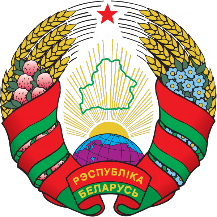 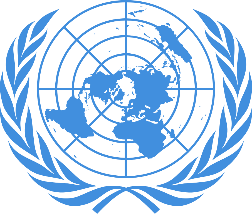 UNITED NATIONS 
SUSTAINABLE DEVELOPMENT 
COOPERATION FRAMEWORKREPUBLIC OF BELARUS2021-2025FINAL DRAFT (15 April 2020)JOINT STATEMENTThe Government of the Republic of Belarus and the United Nations Country Team in the Republic of Belarus hereby express their commitment to working together in pursuance of the Sustainable Development Goals and Agenda 2030 for the benefit of the people of the Republic of Belarus.SIGNATURESBy signing hereunder, the members of the United Nations Country Team endorse this United Nations Sustainable Development Cooperation Framework (2021-2025) for the Republic of Belarus and underscore their joint commitment to its implementation.CONTENTSEXECUTIVE SUMMARYBelarus enters the third decade of the XXI century as an upper-middle-income country with significant level of development and an impressive commitment to sustaining the social cohesion and environmental protection that characterized the country’s progress since independence in 1991. The unquestionable achievements in eradicating extreme poverty, improving health and education outcomes, enhancing environmental performance and ensuring high levels of social protection and income equality provide the necessary ingredients to ensure and sustain the achieved gains and make further progress towards the Sustainable Development Goals (SDGs) and the pledge to leave no one behind.  To accelerate growth and progress, Belarus must continue to enhance the economic model and invest in social and environmental innovations that will fully release the potential of its highly capable human capital and get the most out of Belarus’s advantageous position in Europe.  The role of the UN Development System (UNDS) is to support this process by promoting the long-term vision of development, based on human rights, and helping the country to access the best available advice and knowledge in line with the principles of Agenda 2030.Belarus has been a champion of Sustainable Development Goals.  Since their adoption in 2015, the country established a comprehensive national machinery to support the achievement of SDGs under the leadership of senior National SDGs Coordinator and the Council for Sustainable Development. The country has engaged in multiple national and international forums to advance the concept of sustainable development and set up a statistical SDGs reporting platform to track the progress.The national vision for sustainable development makes an explicit reference to the SDGs: Belarus of the future is a sovereign state with high quality of life, competitive human capital, strong and internationally integrated economy, preserved natural ecosystems and substantial contributions to the achievement of SDGs. This vision will shape cooperation agenda between Belarus and the UN Development System in addressing the existing gaps and challenges. The National Sustainable Development Strategy 2035 defines three specific challenges to development in Belarus: unfavorable demographic situation, low labor productivity and environmental concerns. When seen through the lens of the SDGs, these core challenges find their reflection across almost the entire spectrum of the Global Goals. These gaps and challenges include, for example, overcoming urban/rural divides (SDG1); reducing the gap in life expectancy between women and men (SDG3); ensuring better alignment of training and education with the needs of the labour market (SDG4); addressing discriminatory gender stereotypes (SDG5); decreasing discharge of pollutants into water bodies (SDG6); reducing energy intensity of GDP (SDG7); promoting technology upgrade, entrepreneurship and innovation (SDG8); developing smart, green, healthy and inclusive cities (SDG11); improving national waste use (SDG12); reducing CO2 emissions (SDG13); reducing violence against women and children (SDG16). Most of these challenges are highly complex and demand integrated, inter-sectoral approaches to achieve transformational impact while leaving no one behind. They also call for multi-stakeholder partnerships where public institutions, private sector companies and civil society organizations can deploy their relative strengths and resources to bear on the common outcomes. In that configuration, providers of official development assistance and international financial institutions will be the key international partners to attract and leverage available resources and achieve synergies. The UNDS will adopt this fundamental approach for its theory of change and delivery of results in the framework of the UNSDCF. The UNSDCF’s theory of change builds on the national vision and outlines how the UN can contribute to the achievement of the SDGs by Belarus.  The UN theory of change is based on extensive consultations with partners, integrated approaches to development and UN comparative advantages. Considering the interdependent nature of the challenges, the UN offer will four around the so called ‘accelerators’ of development or sustainable development accelerator platforms which will enable partnerships and attract resources to key priority areas of the UNSDCF.  The respective four ‘accelerator platforms’ are: 1) Green transition for inclusive and sustainable growth; 2) Future generation orientation: adolescence and youth; 3) Digital transformation and social innovation; and 4) Gender equitable society.  Thematic and policy priorities are subdivided further into five outcomes, which are designed to be mutually reinforcing and ‘interact’ to ensure complementarity and catalytic effects of SDG-related investments.  Their synergies are based not only on the proportionate focus on the economic, environmental and social aspects but also on the cross-cutting commitment to “leaving no one behind” and application of the key programming principles. There are also multiple inter-connections between outputs and outcomes from different thematic areas. It is expected that the implementation of the UNSDCF will have most impact on the achievement of SDGs 3, 4, 5, 8, 11, 15, and 16, indicating a balanced coverage of social, economic and environmental aspects.In delivering the UNSDCF results, the UNDS will rely on its key comparative advantages in Belarus such as thematic policy expertise, expertise on international norms and standards, access to international best practices, coordination and convening capacity based on a diverse network of national and international partners, and, project design and implementation services. The UNSDCF will be delivered by the UN entities, agencies, funds and programmes comprising the UN Development System in Belarus and working jointly as the UN Country Team, irrespective of their physical presence in the country. The UN Country Team will focus on joint priorities expressed in UNSDCF and will work together under the leadership of the UN Resident Coordinator. The UNSDCF will be implemented by UN entities as part of their individual country programmes aligned with the UNSDCF and agreed with the Government. The priorities and results at the outcome and output levels will be reflected in joint workplans. The governance structure of UNSDCF will be put in place to ensure accountability and alignment. Additional accountability mechanisms will be ensured through monitoring and evaluation processes, publicly available UN Info platform.Schematic representation of UNSDCF 2021-2025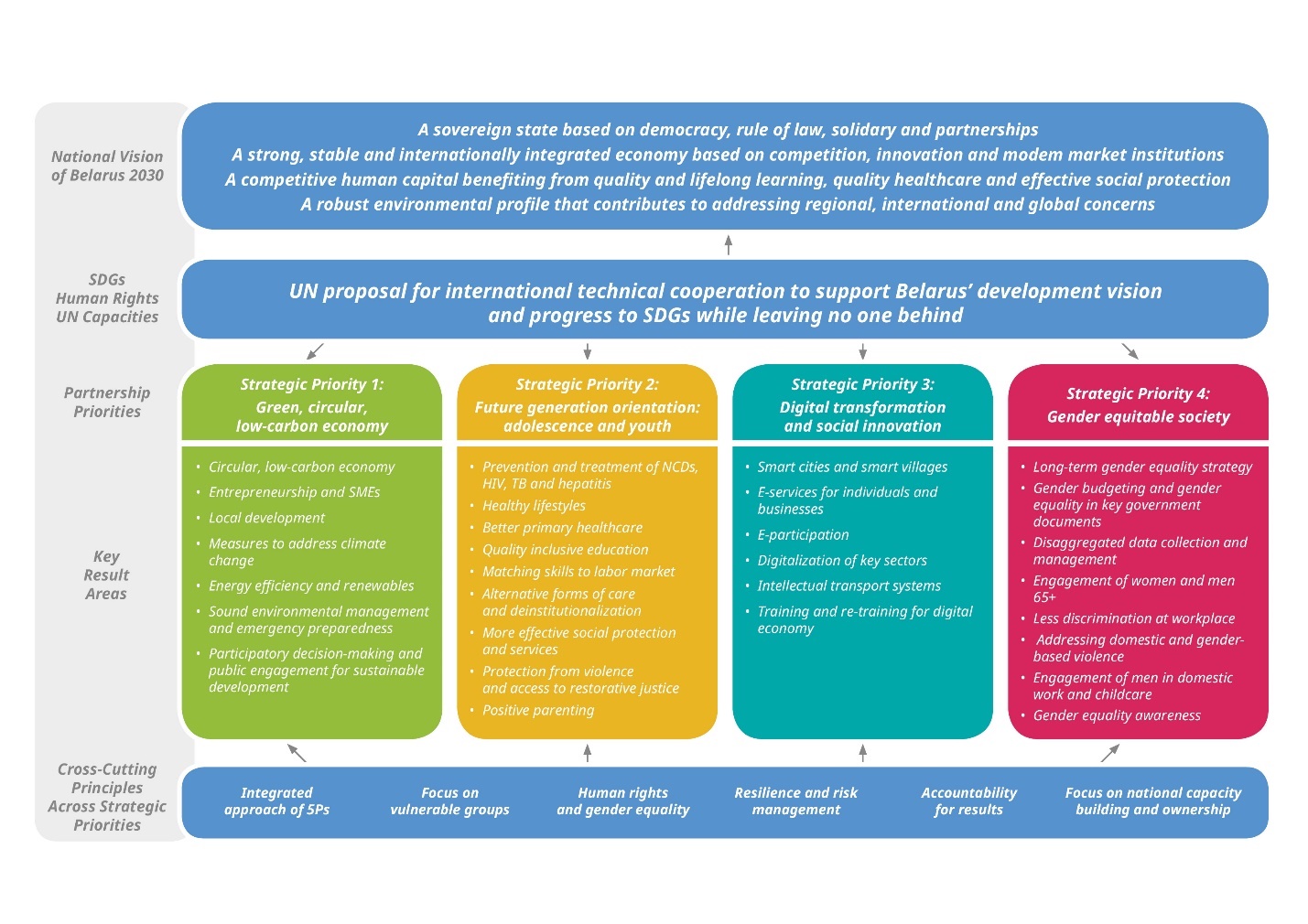 Acronyms and abbreviationsSNAPSHOT OF BELARUSCHAPTER 1: Country progress towards the 2030 Agenda1.1 Country contextBelarus has achieved significant progress in sustainable development since its independence after the dissolution of the Soviet Union in 1991. Between 1995 and 2018, the country’s Human Development Index value increased by 24.5 percent and ranked it into the very high human development category (50th among 189 countries and territories). The country has substantially reduced poverty and retained a low degree of income inequality and a relatively high degree of gender equality. 
In the 2019 HDR environmental sustainability dashboard, Belarus ranks in the top third of countries in terms of forest coverage, freshwater withdrawal, mortality from unsafe water, share of degraded land and conservation of nature. The country transitioned from lower-middle-income to upper-middle-income in less than two decades, with the state maintaining the dominant role in the design and implementation of policies.The country's population decreased from 10 million to 9.5 million between 1999 and 2018. However, the degree of urbanization steadily increased. During the same period, the number of people living in urban areas grew from 7 million to 7.4 million. The share of people living in cities peaked at 78% in 2018. Almost two million people live in the capital city Minsk. Meanwhile, over the past 17 years, the rural population and rural labor decreased by 30.7% and 18.7%, respectively, mostly due to the low birth rate and intensive migration flows from villages to cities within the country. A landlocked country between the European Union states of Poland, Lithuania and Latvia in the west and north, and Ukraine and Russia in the south and east, Belarus has a fortuitous geographic and important geopolitical location. This position, however, also makes the country highly susceptible and vulnerable to external factors and shocks. As of 2019, according to a World Bank assessment, Belarus’ economic recovery is slowing down, reflecting low productivity growth and a worsening external environment. The outlook for the medium-term remains weak, due to a combination of domestic structural rigidities and stagnating traditional markets for manufacturing and agricultural exports. The country’s future economic performance will determine its ability to sustain the achieved gains, continue its strong emphasis on social policies and address the remaining development challenges. Some of such challenges include but not limited to a gap of 10 years between men and women in the average life expectancy, high prevalence of non-communicable diseases, need for improving development outcomes of adolescence and youth, pay gap between men and women, addressing the needs of various vulnerable groups, improving environmental performance, promoting innovations and need for significant public spending for overcoming the consequences of the Chernobyl accident.Belarus is committed to the principle of leaving no one behind and addressing inequality and discrimination affecting vulnerable groups. It is a party to major treaties and protocols, including the Convention on the Rights of the Child, the Convention on the Elimination of all Forms of Discrimination Against Women, the Convention relating to the Status of Refugees, the Convention on the Rights of Persons with Disabilities, Hague Convention on the International Recovery of Child Support and Other Forms of Family Maintenance, Council of Europe Convention on Action against Trafficking in Human Beings, UN Convention against Transnational Organized Crimes and its supplementing Protocol to Prevent, Suppress and Punish Trafficking in Persons, especially women and children. Belarus joined the Council of Europe Convention on Action against Trafficking in Human Beings in 2014. Belarus has also ratified 49 ILO Conventions, including all eight Fundamental Conventions of the ILO.The most noticeable advancements in realizing commitments under international norms and standards over the last five years include accession to and ratification of the Convention on the Rights of Persons with Disabilities in 2016; adoption of the inter-agency action plan on human rights for 2016-2019; implementation of the 2017-2019 State Program on Countering Crime and Corruption, which included anti-trafficking activities; and pledge to accede to the 1954 Convention relating to the Status of Stateless Persons and the 1961 Convention on Reduction of Statelessness in 2020 upon completion of all necessary internal procedures. Progress in the full realization of human rights conventions, including commitments made under ILO standards, remains an area for further improvement.Disaster preparedness and management can greatly reduce risks associated with disasters and save lives. Belarus developed and adopted a national disaster risk reduction strategy consistent with the Sendai Framework for Disaster Risk Reduction for 2015-2030. Territorial disaster risk reduction strategies are under development. The major natural hazards are floods, storms, extreme temperatures, forest fires and epidemic. Fires (both natural and manmade) are affecting the everyday life in the country and remain a key area for emergency management. The key manmade, technological hazards are related mainly to nuclear accident contamination (after the Chernobyl disaster) but are also related to oil/gas pipelines, transport and industrial accidents.In the end of January 2020, the World Health Organization declared the new coronavirus epidemic (COVID-19) an emergency of public health of international interest and about one month later it was announced as the first pandemic of coronavirus in history. Belarus registered the first case of COVID-19 in the end of February 2020 and thereafter witnessed rapid growth of the infection, posing additional challenges to the country’s development situation.1.2. National vision for sustainable developmentThe national vision for sustainable development emphasizes the economic aspects of development and outlines how economic progress can be a catalyst for the development of environmental and social aspects and thereby contribute to the achievement of all SDGs. The National Sustainable Socio-Economic Development Strategy 2030 (NSDS 2030) sets the sustainable development of Belarus as its overarching goal, with key principles focusing on: (a) resilience – to withstand shocks and their impact on human development, the economy and the environment; and (b) responsiveness – to strengthen the systems of governance at the central and local levels though a constructive and open dialogue, involving the Government, civil society and the private sector. The National Sustainable Development Strategy 2035 (NSDS 2035) updates the NSDS 2030 and outlines the vision of Belarus as a sovereign state with high quality of life, competitive human capital, strong and internationally integrated economy, preserved natural ecosystems and landscapes, and substantial contributions to the achievement of global SDGs.Belarus’ strategies towards achieving the SDGs are informed by the country’ successes in achieving Millennium Development Goals for which the country is recognized as a regional leader. Lessons learnt in the process of their implementation constitute a valuable foundation for the implementation of Agenda 2030 and NSDS 2035. In 2015, the country released its final report on the implementation of the Millennium Development Goals. In general, Belarus has achieved practically all the goals ahead of schedule. For example, from 2000 to 2015, the share of the poor declined by 8 times. Primary education today is public and universal. Maternal mortality has decreased by 18 times, and children (up to 5 years) mortality by 4 times. The country has achieved a significant reduction in carbon dioxide emissions, and the consumption of ozone-depleting substances decreased by 50% in 2010-2015 and by more than 65% in 2015-2018. Carbon intensity of the economy has decreased by 4 times, and energy intensity of GDP was reduced by 3 times. According to the NSDS 2035, Belarus defines key drivers of sustainable development as digital transformation of all sectors of the economy, introduction of highly productive technologies, establishment of an advanced institutional environment for development, sustainable and resilient infrastructure, improved investment attractiveness and quality of investments, high quality of human capital and development of new professional skills and competences. The country will pursue its national vision through five strategic priorities that make emphasis on 1) quality development of human potential and resilience of families; 2) productive employment and decent income; 3) digital transformation and spread of innovations; 4) development of business environment and sustainable infrastructure; and 5) environmental security and transition to rational models of production and consumption (circular economy). In terms of the key human development outcomes, this approach is expected to deliver an increase in the average life expectancy at birth to 80 years by 2035, help tackle the high incidence of non-communicable diseases, prevent and control communicable diseases, and ensure universal and high-quality social services for all, focusing particularly on vulnerable groups.Focus on vulnerable groups and the principle of leaving no one behind in development is one of the central aspects of Agenda 2030. The UNDS will support Belarus in its respective efforts and will define vulnerable groups through a comprehensive approach that identifies them based on five factors of vulnerability: discrimination on any grounds; unfavorable geographic location; vulnerability to natural hazards or conflicts; low participation in systems of governance and adverse impact of laws; and disadvantageous socioeconomic status. The application of these factors indicates that women, who often experience gender-based discrimination, should remain the focus of particular attention and that vulnerable groups in Belarus include but are not limited to low-income population, men and women living in rural areas, especially affected by Chernobyl, families with many children, families at social risk, adults and children with disabilities, people affected by communicable diseases such as HIV and TB, several categories of vulnerable adolescents (e.g. those with mental health issues and in conflict with the law), people of retirement age, vulnerable migrants and stateless persons, victims of violence and trafficking. Particular attention is due to people affected by multiple vulnerabilities at the same time.The UNSDCF will take the prevention angle wherever possible, in particular with respect to natural and manmade hazards and their impact on the vulnerable groups. The natural hazards tend to affect more the lives and livelihoods of rural residents. Frequent fires can disproportionately affect poorer households and people with disabilities. A widespread epidemic will impact the whole society but more adverse effects will be felt by most of the vulnerable groups mentioned above. In addition, loss of income is expected to occur as a result of the negative economic impact during the epidemic. Reduced economic activity will particularly affect those living in small towns, families with children, migrant workers and others in precarious employment. The prevention and mitigation efforts, therefore, need to be focused both on disaster preparedness and sustainable local development that can support livelihoods. Stronger engagement with civil society organizations which have direct access to vulnerable groups will be an important part of the process.In terms of financing for development, domestic revenues will remain the most significant resource for the attainment of the SDGs. The national budget allocations in Belarus are broadly aligned with the national SDG priorities. Given strong Government commitment to SDGs, at the macro-level as high as 69% of public budget allocations contribute to such diverse SDGs as environmental protection, health care, education, and social protection, and their share in SDG finance is likely to remain at that level in the coming years, according to UN estimations. A more comprehensive national SDG financing profile will also need to include a number of other potential sources, including foreign direct investment, official development assistance, stocks and bonds, remittances, bank loans and financial services. Additional SDGs financing can be leveraged from domestic and international private companies. Promoting effective partnerships between the public and private sectors will need to become one of the key objectives for the new planning period to unlock additional resources for the SDGs. Private funding can be attracted for the implementation of SDG-related human-centered infrastructure projects through the modality of public-private partnerships.In terms of regional cooperation, Minsk hosted the Regional SDG Forum for Europe and Central Asia in 2018 to promote region-wide cooperation and exchange of experience in the implementation of Agenda 2030. In 2019, the country organized its first National SDG Forum to take forward discussions on the vision for the National Sustainable Development Strategy 2035 and then followed up by a similar forum at the local level in one of its regions to give a more localized focus to SDGs. 1.3. Progress towards the SDGsIn pursuance of its commitment to Agenda 2030, Belarus has established a comprehensive national machinery to support the achievement of SDGs, led by a senior National SDGs Coordinator and the Council for Sustainable Development. The National Coordinator provides overall coordination of the national implementation of the SDGs and chairs the Council as an inter-agency advisory and consultative body. The Council is formed at the leadership level of more than 30 relevant government bodies, both national and regional, and works closely with further two mechanisms covering more stakeholders: Partnership Group representing civil society, academia and private sector, and Parliamentary Group on SDGs, including members of both chambers of the National Assembly of the Republic of Belarus with a wide thematic and geographic representation in its composition. The Council for Sustainable Development monitors the implementation of the SDGs for specific government agencies and facilitates intersectoral collaboration. The SDG implementation machinery also includes a Media Group which helps the National Coordinator to directly communicate with the public on a wide range of issues related to sustainable development. The National Coordinator informs the President about the progress in the implementation of the SDGs and provides recommendations on the improvement of the process. Figure 1.1 below provides an outline of the national SDGs implementation machinery.Belarus proceeds from the premise that the progress in achieving the SDGs and ensuring that nobody is left behind requires informed decision-making based on quality, available, timely and reliable disaggregated data by sex, age, among other characteristics. Thus, the National Statistical Committee coordinates monitoring and evaluation of SDGs with line ministries and state agencies. One of the most important areas of its work in organizing the SDG monitoring is the establishment of the National Reporting Platform on SDGs (NRP). The Platform provides a comprehensive overview of all SDGs, their targets and all global and national indicators. It is expected that it will include an integrated resource on children and a module on gender statistics. 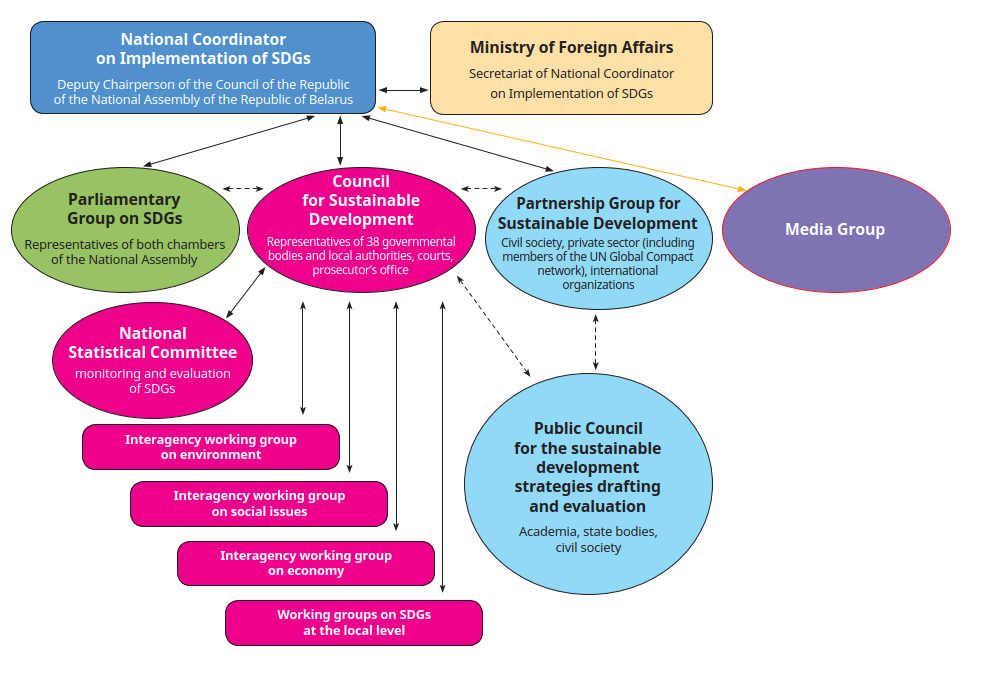 Figure 1.1 National SDGs Implementation MachineryThe first Voluntary National Report on SDGs (VNR) was presented at the UN High-Level Political Forum (HLPF) in 2017. It focused on the institutional innovations in the national implementation of SDGs and assessed the starting conditions for the implementation of several SDGs to systemize the existing challenges and identify solutions. In this first VNR, Belarus prioritized the issues of prosperity, healthy lifestyles and well-being under the key topic of HLPF 2017 (Eradicating poverty and promoting prosperity in a changing world), and indicated that it will focus on the goals and objectives of Agenda 2030 related to food safety and sustainable agriculture, health and education, gender equality, employment and demographics, as well as to sustainable infrastructure establishment, stimulation of sustainable industrialization and innovation.This early and theme-focused prioritization has been further expanded across the entire spectrum of SDGs by the findings of the joint UN-Belarus Mainstreaming, Acceleration and Policy Support (MAPS) advisory mission in 2017-2018 and through evidence generation as part of the UN Common Country Analysis (UN CCA) in 2019-2020. The MAPS analysis suggested four intersectoral, interrelated and cross-cutting accelerator platforms focusing on green and inclusive growth; future generations; digital transformation; and gender equality. The UN analysis, based on the available evidence, identified the status quo on specific SDGs, highlighted the achieved progress and indicated potential areas for acceleration per each goal (see Section 1.4). One of the key conclusions from the first National Forum on Sustainable Development in January 2019 was that focal attention of the SDG-related work should be given to the sustainable development of the country’s regions, as the sustainable development of the country is only possible with the development of all its territorial units. It is necessary to overcome different speeds in organizing SDG-related activities in different regions, with the ultimate goal being equality of access to rights, opportunities and standards of living for people regardless of their region or place of residence. 1.4. Gaps and challenges Long-term sustainable development of Belarus in line with the SDGs and Agenda 2030 will depend on the country’s ability to sustain what has been achieved to date, tackle the remaining challenges and chart out the way forward that can capitalize on the country’s advantages in the context of rapid global and regional economic, technological and demographic change. Progress and positive trends across most of the SDGs in Belarus need to be supported by further efforts to address the remaining challenges with respect to specific SDGs with integrated and inter-sectoral approaches. Some of the existing challenges include with respect to particular SDGs as follows:SDG 1: overcoming urban/rural divides; addressing risks of poverty for families with children; SDG 2: promoting breastfeeding and healthy diets; supporting the sustainable development of food systems, alignment with relevant international standards, with special focus on small food producers; SDG 3: reducing the gap in life expectancy between men and women; reducing the number of new HIV infections; bringing down mortality attributed to non-communicable diseases and road traffic injuries; reducing alcohol consumption and smoking, especially among adolescents; addressing adolescents’ mental health needs; improving safe living skills of people, including those who reside in the areas most affected by the Chernobyl accident; improving sexual and reproductive health services and education;SDG 4: increasing availability of pre-school institutions in rural areas and for members of Roma communities; improving skills and training of pre-school educators; ensuring better alignment of training and education with the needs of the labour market; overcoming remaining barriers to inclusion in pre-school, primary and secondary schools and better response to individual learning needs of children with different abilities; improving education of the “21st century skills”, including civic and human rights education; addressing the remaining gender stereotypes in the education system;SDG 5: the absence  of  legislation  specifically addressing direct and indirect discrimination against women; addressing discriminatory stereotypes and patriarchal attitudes regarding the roles of men and women; removing barriers for women to access highly paid jobs and sectors where women are underrepresented such as science, technology, engineering and mathematics; increasing involvement of men into household and childcaring responsibilities; addressing domestic and gender-based violence; reducing discrimination against women at the workplace;SDG 6: improving access to safe water and sanitation in rural areas; increasing proportion of surface water bodies with improved ecological status; decreasing discharge of pollutants into water bodies; SDG 7: reducing energy intensity of GDP; increasing the production of primary energy from renewable energy sources; managing risks and strengthening capacities in the context of the upcoming launch of a nuclear power plant;SDG 8: continuing improvements in the investment climate; accelerating efforts against low productivity, especially at state-owned enterprises; ensuring sustainable economic growth; reducing a gap between the average wages and career opportunities of men and women; better preparing the adolescents and youth for the needs of the labour market; reducing the number of occupational injuries, and improving respect for fundamental principles and rights at work;SDG 9: ensuring even development among all regions of the country; improving labor productivity; increasing state investments into infrastructure, research and development; SDG 10: sustaining income growth of the bottom 40 percent of the population at a rate higher than the national average; continuing efforts against any manifestations of discrimination; pursuing migration policies that facilitate orderly, safe, regular and responsible migration and mobility of people and cater for the needs of refugees, asylum seekers and stateless persons; improving availability of sufficiently disaggregated data (urban/rural, regional, by gender, age, sex, ability/disability) on income inequalities as well as multiple deprivations;SDG 11: ensuring sustainable urban development with the focus of smart, green, healthy and inclusive cities; reducing the volume of solid waste generation and increasing the level of its use; reducing air pollution in cities; decreasing the energy intensity of the housing stock; increasing the resilience of urban centers to climate change and disaster risks; improving access to affordable housing to low-income and other vulnerable groups; SDG 12: reducing hazardous waste; improving national waste use; further advancing green economy; SDG 13: reducing CO2 emissions from energy use such as electricity generation plants fueled by coal, oil or gas and from transport; SDG 14: Belarus has achieved its selected two national indicators on this goal; other ocean-related indicators are deemed not relevant for the country; SDG 15: reducing the negative impact of anthropogenic factors on land and soil degradation and biodiversity loss; promoting land degradation neutrality; reducing the pressure from the agriculture sector on natural resources including biodiversity and agrobiodiversity;SDG 16: reducing violence against women and children; making decision-making process more participatory and inclusive, especially for the vulnerable groups; enhancing an enabling space for civil society; promoting the humanization of the prison system and enhancing restorative justice approaches, in particular for minors; addressing the emerging threat of online violence against children and adolescents. SDG 17: mobilization of additional domestic, foreign and international financial resources for the achievement of SDGs; facilitating Belarus’ participation in triangular, regional and international cooperation and bringing best practices from Belarus to other countries (e.g. in reducing maternal mortality)In terms of financing SDGs and considering that national public finance will continue to play a dominant role in the overall financing mix, the key challenges to be addressed concern the ability of the country to ensure adequate and sustainable economic growth. This can necessitate structural economic changes to continue improvements in the business and investment climate, accelerate the campaign against low productivity, and upgrading the skills of the labor force to match with the demands of the modern economy.The longer-term development trajectory will depend on the conditions for public and private, domestic and foreign investments. Progress toward long-term sustainable development will require continued focus on economic, social, and institutional transformation, with an enhanced role for private enterprise, a more efficient sector of state-owned enterprises, and strengthened safety nets.Although the establishment of an advanced SDG implementation machinery, including the Government, Parliament and partners from civil society, academia and private sector, confirms the national commitment to the Agenda 2030, the SDG Council and the entire machinery would further benefit from a strengthened executive power and secretariat function to ensure more comprehensive and cross-sectoral SDG implementation. Building on the progress in improving national data collection and evidence generation, such as the establishment of the National Reporting Platform, further development of the platform will also need to address the challenges of limited data availability, and lack of national targets and disaggregated data.Despite a strong commitment to both SDGs and the international human rights conventions, the development and human rights agendas will need stronger interlinkages in the national programme documents. To ensure a comprehensive approach to the implementation of the “leaving no one behind” principle, challenges need to be addressed with respect to the recommendations from the international human rights mechanisms as well as the comments of the ILO Supervisory Bodies.Additional challenges include:Deeply seated stigma and negative social views on some vulnerable groups that negatively affect their inclusion;Inadequate budget allocations to achieve SDGs such as SDG 13;Legislative and policy shortcomings that are not conducive to SDGs progress;Lack of government-wide coordinated efforts to address complex needs faced by vulnerable groups and emerging issues;Undeveloped/unavailable services to support the most vulnerable groups, especially in rural areas;Significant public spending for overcoming the consequences of the Chernobyl accident;Limited opportunities for public engagement into decision-making;Insufficient legal system capacities to address discrimination;Population decline.The COVID-19 pandemic that started in early 2020 may represent an extraordinary challenge for Belarus. As mentioned in the UN Secretary General’s report on the epidemic, the crisis is likely to have a profound and negative effect on sustainable development efforts. It is expected that the global economic slowdown that has followed will adversely impact the implementation of the 2030 Agenda for Sustainable Development and the Paris Agreement on Climate Change. Some of the expected first and second order effects of the pandemic on SDGs implementation will be relevant for each of the SDGs (see figure 1.2).In Belarus, the country’s economy has a high degree of openness and any economic slowdown in the major Belarusian trade partners can quickly translate into an economic shock, which can be further compounded as a result of the necessary restrictive measures within the country. In addition to significant macroeconomic impacts, both the private and the state sector would be hurt by the unfolding crisis. The private sector, SMEs and self-employed appear to be more immediately affected as significant activities (e.g. hospitality and trade) suffer relatively more from social distancing and travel restrictions. SMEs are also less prepared to sustain several months of revenue losses, and as of present have access to fewer relief mechanisms. With regards to social impact the COVID-19 crises is expected to have disproportionate adverse effects on most vulnerable groups as well as accentuate existing gender disparities. Figure 1.2: PRELIMINARY ASSESSMENT OF COVID-19 IMPACT ON SDGS GLOBALLY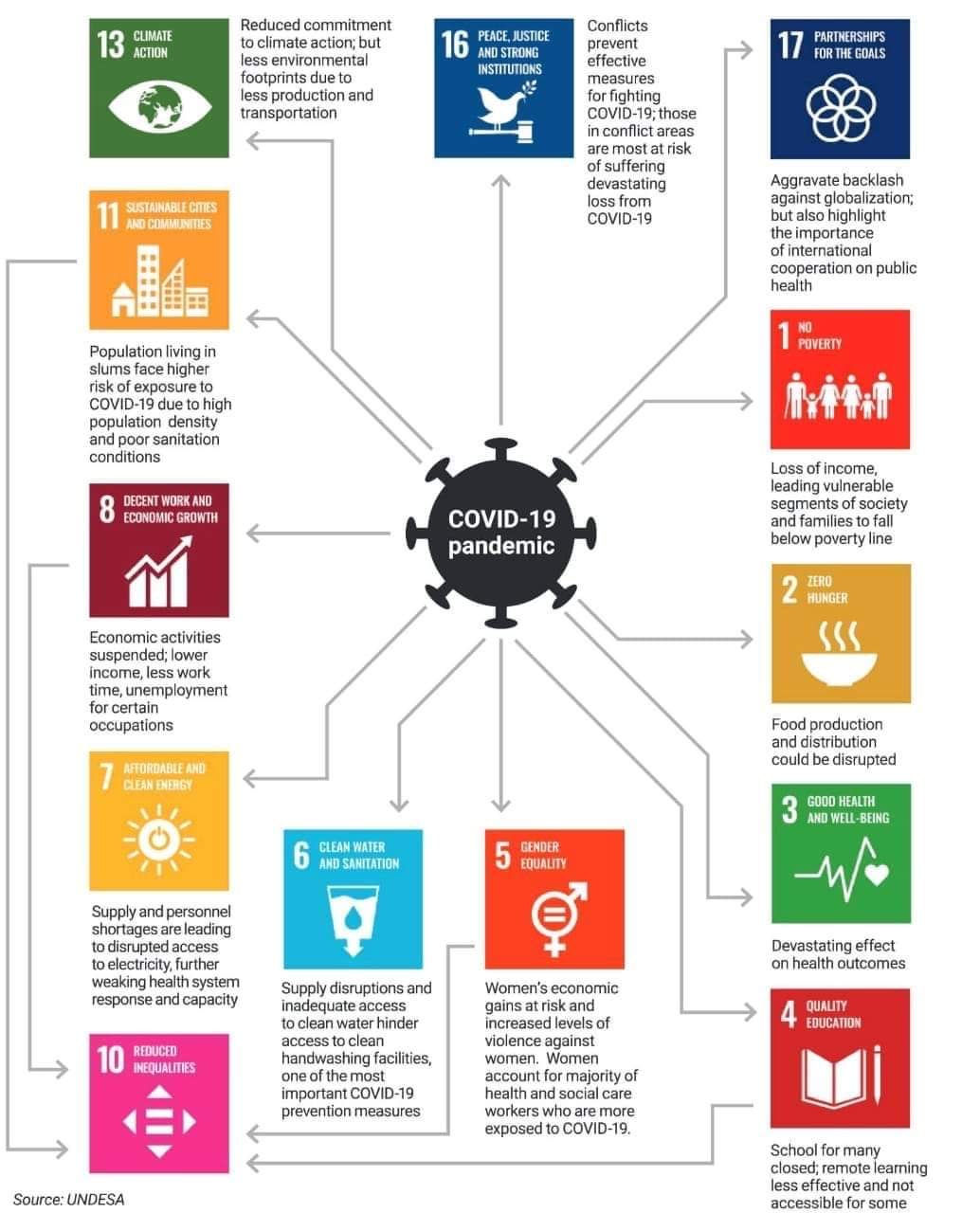 CHAPTER 2: Planned UN Development System cooperation in support of implementation of SDGs in Belarus2.1. Theory of change The vision of Belarus is articulated in the country’s National Sustainable Development Strategy 2035, which defines its path through social, economic and environmental aspects of development. It makes an explicit reference to the global SDGs and reaffirms Belarus’ commitment to make a substantial contribution. This vision will be pursued through five strategic priorities that will seek to address critical challenges to development, especially demographic decline, low productivity of labor and shortcomings in the environmental performance. The strategic priorities of the strategy make emphasis on quality development of human potential and resilience of families; productive employment and decent income; digital transformation and spread of innovations; development of business environment and sustainable infrastructure; and environmental security and transition to rational models of production and consumption (circular economy). The UNSDCF’s theory of change builds on this national vision and outlines how the UN can contribute to this vision on the basis of its analytical findings in connection with the SDGs, consultations with national and international partners, integrated approaches to development and UN comparative advantages and capacities.A schematic representation of the theory of change below shows interconnections and change pathways envisaged by the UNSDCF and designed to support the country in achieving the SDGs.The analysis of the progress to the SDGs and the remaining gaps and challenges in development indicates that the way forward for Belarus will require continued focus on macroeconomic stability and good governance based on the rule of law, ability to leverage the country’s favorable geography and climate, continued investment in human capital with access to high quality and inclusive education, healthcare and social protection, effective use of natural resources, more technological and social innovations, strong focus on gender and other equalities, and good public governance. The UN cannot provide comprehensive support on each and every parameter but needs to prioritize the areas where it can make the biggest impact and add value.The UN offers to deploy four sustainable development accelerator platforms as strategic priorities for the UNSDCF and use their thematic policy and programmatic directions that can help drive progress in or remove bottlenecks to development results in order to deliver transformative benefits across multiple SDGs. They are based on a proportionate emphasis on the economic, social, and environmental dimensions and emphasize the linkages across these three dimensions. This is done to help identify win-win policy and/or programming opportunities that address multiple priorities and to best manage trade-offs among them. These accelerator platforms are firmly grounded in Belarusian success to date, reflecting the country’s development priorities, risks that might be present to the development gains made so far, and government policy and programming frameworks. The multi-dimensional approach enshrined in the chosen strategic priorities are expected to have positive effects on other areas that are not directly prioritized by this UNSDCF. In particular, with respect to the population decline, which is a multi-faceted and complex development challenge by itself, the UNSDCF will contribute to tackling its causes by targeting younger generations and addressing the education-, employment- and health- related conditions for their successful development inside the country, by opening up opportunities from the process of digitalization, by working with people of 65 and older, by facilitating the creation of new jobs in the green and inclusive economy, and by contributing to strengthening the resilience of families. Similarly, the practical and human-oriented nature of these priorities will help strengthen opportunities for the broader participation of people in decision-making that affects their lives and apply the key principles of the human rights based approach to development to ensure that no one is left behind in the process of development.The operation of the UNDS will be based on the following set of working assumptions in relation to the UNSDCF: i) Implementation of SDGs is adequately resourced; ii) The UN development system is adequately resourced to contribute to the SDGs; iii) The Government acknowledges ’leave no one behind’ principle and prioritizes inclusivity and equity; iv) Relative global and regional economic, political and social stability; v) Availability and quality of data, including improved disaggregation; vi) Effective collaboration across the UN development system; and vii) Partner capacities are sufficient, and collaboration is effective and efficient.An additional assumption is that adverse socioeconomic impact of the COVID-19 pandemic does not result in a situation of national emergency, in which case the UN will have to adjust the course and content of this UNSDCF accordingly.2.2. Strategic priorities for the UN Development System Strategic priorities for the UN Development System in the framework of this UNSDCF originate from both expert analysis and stakeholder consultations with national and international partners. They are also underpinned by an assessment of comparative advantages of the UN system vis-à-vis other development actors. This approach helps to make sure that the UN Development System is positioned to respond effectively to national priorities and provide added value from joint UN action while leveraging the contributions of others and striving to be catalytic and transformational.The expert analysis comes from the MAPS mission and the UN CCA, which were undertaken in the course of 2017-2019 with inputs and participation from national governmental and non-governmental experts, UN agencies and other international organizations. The consultations with national and international partners took place in the end of 2019 and allowed the UN system to validate the analytical findings, chart out outcomes and outputs of UN-Belarus cooperation and coordinate their efforts with other development actors. As a result, the UN system will focus in 2021-2025 in Belarus on the following four strategic priorities:1) Green transition for inclusive and sustainable growth; 2) Future generation orientation: adolescence and youth; 3) Digital transformation and social innovation; 4) Gender equitable society.The choice of these four strategic priorities allows the UN system to directly address the remaining development challenges in Belarus based on the UN’s mandates and capacities while advancing and aligning with the key programming principles, in particular, focusing on vulnerable groups, human rights, gender equality, resilience, results-based management, national ownership and integrated approaches to development. The choice of these strategic priorities is also intended to provide integrated support to the ongoing economic transformation in the country in line with the National Sustainable Development Strategy 2035. Through these thematic areas focusing on green and inclusive growth, strengthening human capital of younger generations, digital transformation, and gender equality, the UN will support the country at the local and national level in reframing economic policies and practices for inclusive, diversified and job-intensive transformation that leaves no one behind, strengthens the ecological foundations of the economy and is driven by modern technologies. 2.3 Intended development results The ambition of the UNSDCF is to achieve catalytic and transformational results across all the four strategic priorities and thereby support the country in achieving the SDGs and continuing its course toward sustainable development. The key intended impact of the UNSDCF is to contribute to establishing an inclusive and sustainable growth model by focusing on 1) the “green” economy, 2) needs of future generations, 3) potential of the rapidly developing ICT sector and 4) equality of boys and girls and men and women of all ages in all walks of life. This approach directly responds to the national vision of sustainable development which prioritizes economic development as the main driver and catalyst of growth and development for the social and environmental dimensions. According to its first VNR, Belarus is determined to be driven by the following principles: ensuing sustainable economic growth driven by investments and innovations, investing into the development of human potential; strengthening social support to vulnerable populations; ensuring gender equality and proactive youth-oriented policy and maintaining environmental sustainability. In terms of specific thematic areas and SDGs, the country pledged that it will provide particular attention to the goals and objectives of Agenda 2030 related to health and education, gender equality, food safety and sustainable agriculture, employment, demographic aspects as well as sustainable infrastructure, stimulation of sustainable industrialization and innovation.The UN Development System will support this integrated approach based on the findings of the MAPS mission, UN CCA and consultations with national and international partners through pursuing key result areas under the four strategic priorities. Key result areas under Strategic Priority 1 will focus on the development of the “green” and inclusive economy and support to the climate action. The UN’s specific contribution to these intended development results will be policy advice on both thematic areas, support to entrepreneurship and innovation in urban and rural areas, including in those affected by the Chernobyl accident, assistance in emergency preparedness, capacity building for sustainable natural resources management, enhancing energy efficiency (including support in capacity strengthening in the context of the planned launch of a nuclear power plant), and promotion of public engagement and participation, including by civil society, in sustainable development. These efforts will directly contribute to a range of SDGs: SDG 1 (1.2); SDG 2 (2.3, 2.5, 2a); SDG 7 (7.2, 7.3); SDG 8 (8.3, 8.5, 8.9); SDG 9 (9.3, 9.4); SDG 11(11c); SDG 12 (12.1, 12.5); SDG 13 (13.1, 13.3); SDG 15 (15.1, 15.2, 15.3).Key result areas under Strategic Priority 2 will focus on delivering better and more accessible health, more quality education, and more effective social protection and justice, with a specific focus on future generations. The UN’s specific contribution to these intended development results will be policy advice and capacity building for strengthening the prevention and treatment of communicable and non-communicable diseases, for making education more inclusive and better matched to the needs of the labor market, for addressing all forms of violence against children, and for improving the effectiveness of social protection. These efforts will directly contribute to a range of SDGs: SDG 1 (1.2, 1.3, 1b); SDG 3 (3.3, 3.4, 3.5, 3.6, 3.7, 3.8, 3.9, 3a); SDG 4 (4.1, 4.2, 4.3); SDG 5 (5.4, 5.6);  SDG 8 (8.5, 8.6); SDG 10 (10.7); SDG 11 (11.6); SDG 16 (16.2).Key result areas under Strategic Priority 3 will focus on developing the foundations of an efficient digital ecosystem to leverage sustainable development in multiple sectors. The UN’s specific contribution to these intended development results will help develop infrastructure for e-services for individuals and businesses in a wide range of sectors, promote e-participation by all, including vulnerable groups and through civil society engagement, and support skills development for the digital economy, including for those whose skills become redundant as a result of digital transformations. These efforts will directly contribute to a range of SDGs: SDG 2 (2.3); SDG 3 (3.6); SDG 4 (4.3, 4.4); SDG 9 (9.4); SDG 10 (10.3); SDG 11 (11.2, 11.3, 11.7); SDG 17 (17.8) and will indirectly contribute to the achievement of many other SDGs. Key result areas under Strategic Priority 4 will focus on enabling fuller participation of girls and boys, women and men of all ages in socioeconomic life and supporting the establishment of an effective mechanism for addressing domestic and gender-based violence. The UN’s specific contribution to these intended development results will be support in mainstreaming gender equality in government policies, including child and gender-based budgeting, tackling discrimination at workplace, designing services for senior citizens, improving data collection and use, improving legislation to address gender-based and domestic violence, and enhancing gender equality education. These efforts will directly contribute to a range of SDGs: SDG 1 (1.3); SDG 5 (5.2, 5.5, 5.6, 5c); SDG 8 (8.5, 8.8); SDG 10 (10.3); SDG 16 (16.1, 16.3); SDG 17 (17.18).In the process of implementation of the projects and programmes of cooperation in Belarus, the UN Development System adopts seven core programming principles listed below and will integrate them into the all stages of the UNSDCF development and implementation. The Cooperation Framework will employ four mutually reinforcing modes of implementation: 1) results-based programming as reflected in the results matrix in Annex 1; 2) capacity development as the primary tool for achieving results; 3) coherent policy support to ensure consistency across national policy and programmatic frameworks, their alignment with development commitments and adherence to international law, and 4) international exchange of good practices and policy solutions to bring to the country advanced practices relevant for sustainable development and share with other countries achievements of Belarus in the field of sustainable development. 2.4. Cooperation Framework outcomes and partnerships COOPERATION FRAMEWORK OUTCOME 1: Theory of changeThe transition to green and inclusive growth is a comprehensive process that requires significant changes to the regulatory environment as well as many economic and social processes. The UNSDCF will build on what has been put in place already in the country for this transition and further support several key elements. The NSDS 2035 adopts the concept of green and inclusive growth as an imperative for all areas of life and mentions among its main drivers digital technologies, accelerated development of private initiative, mainstreaming of green technologies and innovations, inclusive development, improving infrastructure and institutional conditions for the development of small and medium enterprises to promote the faster pick-up of innovations, and circular economy-based approaches. The UNSDCF will take both top down and bottom up approaches and reinforce feedback loops between them. It will support the development of the regulatory environment at the national level and promote various approaches to stimulate sustainable development at the local level toward green and inclusive growth (including aspects of local development planning and municipal finance). The UNDS will focus on some of the critical parts of the transition, such as entrepreneurship development, public engagement and advocacy, and impact on vulnerable groups. Particular attention will be paid to the vulnerable groups who risk being left behind in economic development such as people with disabilities, people in rural areas and small towns, women and men of retirement age as well as those who can be at the risk of poverty such as families with many children. The geographic focus will cover different parts of the country, urban as well as rural areas, including the districts affected by the Chernobyl accident. The sectoral coverage will include but will not be limited to some of the most relevant for the country, such as sustainable agriculture, food safety and security, clean industrial production, circular technologies, eco-tourism, and ecosystem services. All the relevant efforts will contribute to a wide range of SDGs such as SDG 1, 2, 8, 9, 12 and 16.PartnershipsIn delivering its contribution to this outcome, the UNDS will partner with a wide range of public, private, civil society and academia institutions. The Government will be coordinating the whole process of developing regulatory and other measures to stimulate the development of the economy on the principles of green and inclusive growth, with the Ministry of Economy as the coordinating ministry. Sectoral ministries, such as the Ministry of Environmental Protection and Natural Resources, the Ministry of Agriculture, the Ministry of Housing and Utilities, the Ministry of Forestry, and the Ministry of Energy will develop proposals for the introduction of the green economy within the limits of their responsibilities. Regional and district executive committees will develop proposals for the implementation of environmental and socioeconomic innovations as part of their sustainable development strategies and green economy projects. The UNDS will provide policy advice, technical expertise and other resources to the public sector partners to support their efforts. The UN will seek to provide support to piloting innovations and convening public, private and civil society stakeholders to discuss ways forward in the implementation of specific cooperation modalities, such as public-private partnerships, and coordinate efforts in specific sectors. The UN will also partner with civil society organizations, including those representing vulnerable groups, for conducting public information and communication campaigns to promote green and inclusive development. COOPERATION FRAMEWORK OUTCOME 2: Theory of changeClimate change has significant impact on the economy and the environment in Belarus and can disproportionately affect the vulnerable groups. On the one hand,  it leads to some savings of energy for heating because of the shorter periods of cold, expanded vegetation periods of agricultural plants and other effects that can be positive for the economy, but on the other hand, energy savings are incomparable with the existing demand, agriculture is affected by droughts, the health condition of people can worsen due to emergencies (e.g. floods or extreme temperatures) and there are adverse impacts on the environment and human habitat. Some vulnerable groups can be affected more than others, in particular, those living in areas prone to disasters related to climate change, e.g. in rural areas and especially those at the risk of poverty and men and women with disability. Therefore, climate action is critical for the development of a low-carbon economy and for contributing to global efforts to tackle climate change.The UNSDCF takes a comprehensive approach to climate action and targets economic, environmental, risk-informed and gender-responsive emergency preparedness and resilience aspects. It will also support the Government in developing an integrated approach to addressing climate change through further development of regulatory and institutional measures, including their coherence with the national disaster risk reduction documents. These efforts will directly contribute to SDG 13 but will also have positive impact on SDGs 2, 7, 11, 15.PartnershipsIn delivering its contribution to this outcome, the UNDS will partner with a wide range of public, private, civil society and academia institutions. The Government will be coordinating the whole process of developing regulatory and other measures for climate change adaptation and mitigation. Sectoral ministries, such as the Ministry of Environmental Protection and Natural Resources (the focal ministry), the Ministry of Agriculture, the Ministry of Housing and Utilities, the Ministry of Energy, the Ministry of Forestry, the Ministry for Emergency Situations and the State Standardization Committee will develop relevant proposals and approaches with the support from the UNDS, which will provide policy advice, technical expertise, and other resources. The UN will seek to provide support to piloting innovations and convening public, private and civil society stakeholders to enhance national ownership and discuss ways forward. Regional and district executive committees will be the key partners at the subnational level for the implementation of the relevant activities.COOPERATION FRAMEWORK OUTCOME 3: Theory of changeUnder this outcome, the UNSDCF will seek to improve people’s capacities and opportunities, especially for younger generations and vulnerable groups, along the human development dimension, especially with respect to health, education, social protection and justice.In terms of health, it will address three key challenges relevant for the healthcare in Belarus: non-communicable diseases, substance abuse and selected communicable diseases such as HIV, tuberculosis and hepatitis. The UNDS will take a largely preventive approach and follow several change pathways targeting policies, programmes, healthcare system (especially at the primary level) and public behaviors. Considering that communicable and non-communicable diseases are often strongly connected to individual behaviors, the theory of change is that much attention should be given to behavioral aspects such as healthy lifestyles and safe living skills and this attention should be supported with the relevant policies, programmes and institutions at the national and local level. This also refers to the specific challenges of living in the areas affected by the Chernobyl accident. Despite the availability of authoritative information on the subject, misconceptions about the threats of radiation persist and have an adverse effect on people’s behaviors. Broader environmental aspects of health will also be addressed, e.g. with respect to air quality.With respect to education, the key challenge is to align the system of education with the labor market needs, considering the needs of the younger generations and vulnerable groups, in particular, those living with disabilities. The dynamic development of information and communication technologies and their profound impact on the economic and social life call for new skills and constant need for keeping a close match between the system of education and the labor market, while following the imperatives of sustainable development. The new realities increase demand for people who possess the 21st century competencies such as continuous learning, constant acquisition of new skills, creativity, critical thinking and other transferrable skills that can be deployed to a wide range of sectors. Young people as the future generation of the country are in particular need of professional orientation and skills that can firmly position them for the participation in the economy of the 21st century. This includes, in particular, promoting the advancement of girls and young women in areas where they are underrepresented, such as IT. Professional orientation and skills training should be also available to children and young people with disabilities who can both benefit from and contribute to the new economic and social realities. Strengthening the civic and human rights education elements in the curricula will help ensure the human dimension of the changes. Thus, the UNSDCF will focus on supporting the changes that can bring about more education for transferable skills, more professional orientation that can match the labor market, while making the system of education more gender-responsive and inclusive for people disabilities and other vulnerable groups. Furthermore, these changes will be also based on the cross-cutting principles of education for sustainable development. Belarus invests significant public budget resources into education, healthcare and social protection. This can be adversely affected by the current slow pace of economic recovery and can lead to insufficient resource allocations. Considering that the projections for the medium-term economic growth remain low, implementing a range of measures to increase the effectiveness and efficiency of different aspects of social protection will allow the country to streamline its social expenditures and increase the return on investments. Such measures include improving the systems for the identification, recording and monitoring of the needs of vulnerable groups, developing alternative forms of care, accelerating deinstitutionalization of selected groups such as orphans, and improving the forms and financial mechanisms of social support. In addition, several preventive approaches can reduce the burden on the system of social protection, in particular, resilience of families and protection from violence, including violence online. The UNSDCF takes, therefore, a two-track approach: directly addressing the system of social protection and taking preventive approaches that can strengthen the resilience of families, protect children and adolescents from violence and improve the ways of addressing the needs of juveniles in conflict with the law. The relevant efforts with respect to health, education, social protection and justice will cover a broad range of vulnerable groups such as children and adults living with disability, families at social risk, orphans and children without parental care, victims of violence, trafficking and abuse, especially children and women, juveniles in conflict with the law, teenagers with mental health and substance use issues, people living with HIV, irregular migrants, stateless persons, people who use drugs.Achieving results under this outcome will directly contribute to SDGs 1, 3, 4, 5, 8, 10 and 16.Partnerships The key sectoral ministries such as the Ministry of Health, the Ministry of Education and the Ministry of Labor and Social Protection will be the primary partners for the UNDS in delivering the activities under this outcome. Working together and with the facilitation of the UN, the UNSDCF will aim to promote inter-agency approaches, bringing onboard other sectoral ministries and institutions as well as local authorities critical for the implementation of actions at the local level. The Ministry for Emergency Situations will be a key partner with respect to the activities in Chernobyl-affected areas. The key partners in the legal and justice sector will be the National Center of Legislation and Legal Research, the Ministry of Internal Affairs, the Supreme Court and the Investigative Committee. The UN will seek to provide policy and technical expertise, opportunities for exchange of good practices inside and outside the country, support to piloting innovations and convening public, private and civil society stakeholders for cross-sectoral approaches. Educational establishments and civil society will be important partners in the promotion of healthy lifestyles and safe living skills as well as in working with vulnerable groups, including but not limited to children, youth and adults with disabilities. Opportunities will be explored for more engagement of public and private employers. COOPERATION FRAMEWORK OUTCOME 4: Theory of changeDigital transformation is one of the key priorities that Belarus has been consistently implementing in the last years. The new national strategy until 2035 continues to highlight the digital economy and e-government as the driver of growth and development. This is supported by the technical readiness of the society, high coverage of the country with the Internet and widescale access to smartphones and computers. At the same time, a coherent system of e-services is only at the emerging phase and requires acceleration to unlock the full benefits for the country and its people, including most vulnerable groups. A coherent and efficient ecosystem of digital services can reduce public costs, enhance efficiency of business processes, decrease the share of the shadow economy, improve the application of the law, and create new opportunities for public participation and engagement. The UN’s added value in the theory of change for this outcome will be to bring in good policy solutions; to pilot innovations in terms of new technologies, smart cities and smart districts (to cover also rural areas); and to open up opportunities and reduce adverse impact on vulnerable groups, such as rural residents, older people, people with disabilities and those who lose their jobs with the advent of the digital economy. Therefore, the theory of change assumes that the outcome can be achieved with the UN taking the change pathways focusing on policy solutions in various sectors for the digital ecosystem, piloting innovations (such as smart cities, smart villages and intellectual transport systems), helping build new skills (for both those who work in the e-services such as public servants and those who might needs new skills because they lose their jobs in the new economy), and creating platforms for engaging the public into the process. As part of innovations, together with the national partners, the UN will explore the feasibility of establishing competence and innovation centers for the digital economy at the local level. The work on digitalization can have profound influence on other sectors, confirming its nature of an accelerator, such as making cities more resilient and green with low-carbon e-mobility, digitalization of industries, cleantech and better urban planning, making people safer and more satisfied with public services with improved transport safety and better public services, ranging from administrative services (such as registration of marriage and other civil acts) to business support services. Overall, the efforts under this outcome will contribute to a wide range of SDGs, including SDG 3, 4, 9, 10, 11, 16. Partnerships In delivering its contribution to this outcome, the UNDS will partner with a wide range of institutions at the national and local level, ranging from those responsible for policy and technical aspects of digitalization, such as the Ministry of Communications, the National Center of Electronic Services and the Operational and Analytical Center under the President of the Republic of Belarus, to the sectoral ministries (Ministry of Economy, Ministry of Education, Ministry of Labor and Social Protection, Ministry of Transport, Ministry of Construction and Architecture, Ministry of Agriculture, State Committee on Science and Technology, and others) and institutions dealing with the legal aspects of the process, such as the Ministry of Justice, the National Center of Legal Information, the Supreme Court, and others. City, regional and district executive committees will be important partners at the regional and local level. The UN will also partner with the rapidly developing private sector in the field of ICT to bring them over to the process of sustainable development through digitalization. Civil society organizations, especially those representing vulnerable groups, will be partners for conducting public information and communication campaigns and creating and actively utilizing platforms for e-participation.COOPERATION FRAMEWORK OUTCOME 5: Theory of changeNational efforts in promoting gender equality are formulated in many national plans and programmes and find their reflection in the gradual improvements of the relevant legal and institutional frameworks. The country ranks relatively high in international gender equality ratings. Nevertheless, the full potential of gender equality for development and for its normative value remains underused. The application of its principles is inconsistent across government programmes, gender analysis of legislation is infrequent and gender budgeting is not used in the planning and allocation of public resources. There are disparities in economic opportunities, such as a pay gap between men and women, domestic responsibilities and childcare take disproportionately more time from women, and there are inequalities in accessing certain professions. Women and men of older age remain a specific category that require special approaches and consistent steps in government policies. It is projected that by 2030 the people over 60 can account for a quarter of the country’s population. Gender-based and domestic violence remain one of the obstacles on the way to gender equality and has disproportionate impact on the health and safety of children and women. Despite a number of national efforts to address this phenomenon over the years, the country still needs further improvements in the legislative framework, application of the law on the ground and an integrated system of measures implemented by different stakeholders to prevent and effectively react to instances of violence against children, adolescents and women, especially those from vulnerable groups. This work needs to go in parallel with wider awareness raising, education and access to relevant legal information. These top-down and bottom-up approaches will be the basis for the theory of change under this outcome: improving legislation and institutional mechanisms to prevent and respond to gender-based and domestic violence, removing barriers  to  the  access  of  women to  justice as well as supporting information and communication on how the law is applied and how to use the existing mechanisms, including education on the broader issues of gender equality and violence prevention. It is important that the intended activities under this outcome address the specific challenges faced by women and girls with different needs (e.g. women and girls in rural areas, older women, women and girls with disabilities, Roma). Finally, the mainstreaming of gender equality principles and implementing the “leaving no one behind” approach in government policies requires improvements in monitoring the performance of policies and programmes through statistical data, in particular, the availability of disaggregated data by sex, age etc. at different geographical, demographic and vulnerability levels. The theory of change under this outcome will take therefore change pathways that will seek to address the level of general policies as well as specific programmes and the ways their performance is monitored. The UN will be also ready to provide support in applying temporary special measures to areas such as employment and education in line with the CEDAW concluding observations, UPR recommendations and other relevant human rights mechanisms. These efforts will first and foremost contribute to SDG 5 but will also help achieve SDGs 1, 8, 10, 16 and 17.PartnershipsThe UN system will work closely with a wide range of public, private and civil society institutions in delivering its contributions to this outcome. The Ministry of Labor and Social Protection as the focal ministry for gender equality will be a key partner to work together both at the policy and programme level. The National Gender Equality Council will continue to be one of the key platforms to discuss the implementation of relevant policies and programmes in a multi-stakeholder environment of governmental institutions, civil society organizations and UN agencies. With respect to gender-based and domestic violence, the UN will work with the Ministry of Internal Affairs, General Prosecutor’s Office and National Center for Legislation and Legal Research to support their efforts in improving the relevant legislation and initiate inter-agency collaboration aimed at prevention and response measures. The Ministry of Internal Affairs, the Ministry of Labor and Social Protection and the Ministry of Health, together with civil society organizations, will be key partners in improving various mechanisms for the provision of legal, psychological, medical and social support to victims. The National Center for Legislation and Legal Research and the Ministry of Finance will be partners on gender analysis of legislation and gender budgeting, respectively. The Ministry of Information and the Ministry of Education will be important partners in information and education activities, and together with the National Center of Legal Information, on raising legal awareness. The UN will also work with various sectoral ministries to support their work in mainstreaming gender equality in their specific programming. The National Statistical Committee will be the primary partner in data-related work and SDG monitoring. Regional and district executive committees will be the key partners at the subnational level for the implementation of the relevant activities. The UN system will provide support in developing relevant legislation and adopting practical approaches to gender analysis and budgeting as well as in bringing stakeholders together for more cross-sectoral approaches, including with the private sector and civil society. Civil society organizations, especially on women’s rights, will be important partners as sources of expertise and point of access to vulnerable groups.2.5. Synergies between Cooperation Framework outcomes  Achieving the SDGs requires systemic approaches and integrated solutions to sustainable development. The outcomes of the UNSDCF are designed to be mutually reinforcing and act out in a way to ensure that trade-offs between the SDGs are managed and synergies maximized. Their synergies are based on the proportionate focus to the economic, environmental and social aspects of sustainable development, cross-cutting commitment to “leaving no one behind” with respect to most vulnerable groups and application of the programming principles. There are multiple inter-connections between outputs and outcomes from different thematic areas. For example, smarter cities are linked with green economy, green economy is linked with the environment, more men’s time for childcare is not only good for social cohesion and resilient families but also for gender equality, intellectual transport systems bring about positive change for the environment and better road safety, health outcomes benefit from the greener economy, etc. Overall, the four strategic priorities are defined as accelerators of sustainable development that can help drive progress in or remove bottlenecks to development results in order to deliver transformative benefits across multiple SDGs at the same time. Accordingly, the trade-offs are carefully managed in the act of counterbalancing: for example, economic development is pursued along mostly the green path, digital transformation is implemented in an inclusive manner and not leaving digital divides, and so on.The UNSDCF seeks alignment with the international instruments that Belarus is a party to and will benefit from good practices and expertise on the domestication of their standards. A new round of Universal Periodic Review (UPR) for Belarus in 2020 is expected to provide peer feedback on the progress in the implementation of international human rights instruments and contribute to fine-tuning the course of the UNSDCF in terms of clearer and evidence-based focus on human rights. The second interagency Human Rights Action Plan is expected to be elaborated by Belarus on the basis of recommendations formulated during the 3rd UPR cycle and of human rights treaty bodies. The UN system will provide advice in the preparation of the Action Plan and assistance in its implementation, with a view to ensuring cooperation between national institutions and all engaged stakeholders in advancing human rights protection as part of the UNSDCF.The table below shows alignment with individual human rights instruments and estimated contribution of the UNSDCF to addressing the recommendations and concluding observations from these instruments. The UNSDCF will also seek synergies with the relevant regional and sub-regional frameworks, in particular, with respect to environment, health, migration, cross-border issues, post-Chernobyl efforts. This includes UN-related frameworks, for example, relevant UNECE environmental conventions and protocols, Action plan for the health sector response to HIV in the WHO European Region, the Statement on Expanding Access to Affordable and Quality Assured Medicines and Diagnostic Technologies for HIV, Tuberculosis and Viral Hepatitis (Minsk 2), covering Eastern Europe and Central Asia, and non-UN frameworks, in particular, in the framework of the Commonwealth of Independent States and Eurasian Economic Union. Belarus is also a regional leader in advancing the SDG agenda. In 2018, the Government hosted a Regional SDG Coordination Leaders Forum signaling the extent of commitment to advance the 2030 Agenda, with participation of the Deputy Secretary General. The Forum brought together representatives of about 40 countries in the region and major international organizations to discuss cooperation on SDGs and strategies to fight inequalities. Building on these successes, Belarus is well positioned to continue spearheading the SDGs agenda at the regional level by hosting thematic regional meetings on SDGs and different substantive aspects of Agenda 2030.Another avenue for strengthening the regional dimension of the UNSDCF will be continuing supporting the country in the south-south collaboration. The role of the UNDS will be in facilitating both sharing the country’s good practices and learning from other countries in comparable situations. Belarus has a number of solutions and innovations in SDGs implementation that can be adapted and replicated by other countries. Some solutions that can be considered for transfer include support of growth of the IT sector; implementation of forest inventory system that supported a steady increase in the forest cover of territories and a relatively low level of forest fires; the implementation of measures aimed at the biological restoration of degraded peatlands; management of housing and communal services; measures of addressing the consequences of emergencies and disasters, and some of the lowest maternal mortality, infant mortality and under 5 mortality rates. 2.6. Sustainability Belarus is committed to implementing Agenda 2030 and achieving the SDGs through coordinated economic, social and environmental activities in partnership with all national stakeholders. Several successive national development strategies re-confirm this policy line. This commitment creates a firm ground for the long-lasting duration of achieved outcomes and their focus on the green and inclusive economic development, priority for future generations, digital transformation and equality of women and men – and the many SDGs connected to them. These foci find their strategic reflection in the latest National Sustainable Development Strategy 2035 and will cascade down to other government programmes and plans in the course of the next decade. This time horizon coincides with the deadline for Agenda 2030 and Decade of Action on SDGs and its call for acceleration to secure greater leadership for SDGs, more resources, smarter solutions, transitions in policies, budgets, and institutional frameworks, and concerted people action, including youth, civil society, the media, the private sector, unions, academia and other stakeholders. The UNDS will also ensure sustainability of results through its modalities of work in Belarus (such as policy advice, technical expertise, transfer of good practices, facilitation and convening of stakeholders), alignment with national priorities, and orientation toward national ownership of its programmes and projects.  The year 2030 is two five-year Cooperation Frameworks away, and the current document lays the trajectory extending beyond 2025 to support the country in the spirit of the Decade of Action on SDGs and in line with the National Sustainable Development Strategy 2035. During this period, the UN will continue to focus on the integrated nature of development and “leaving no one behind” but its role and operational modalities may change depending on the country context.2.7. UN comparative advantages and UNCT configuration  In delivering the UNSDCF results, the UNDS will rely on its key comparative advantages in Belarus as identified through multi-stakeholder consultations with national and international partners and its UNCT capacity mapping and configuration. These comparative advantages are based on the expectations of the stakeholders and on a wide range of technical and functional capacities that UNDS entities can provide regardless of their physical presence in the country. The national stakeholders expect that the UNDS will be able to deliver quality expertise, support capacity building of government institutions in pursuing sectoral policies, exercise its convening and facilitation role in bringing together various stakeholders, help mobilize resources for development and pilot innovative solutions. These expectations are in line with the UNDS own capacity mapping and assessment: it can offer thematic policy expertise, expert advice on international norms and standards, access to international knowledge and practices, coordination and convening capacity based on a diverse network of national and international partners, and, where needed, project implementation services. This approach also fits the context of an upper middle-income country such as Belarus where the UNDS aspires to be a trusted partner in development rather than a delivery mechanism for development projects. The middle-income country context also necessitates stronger UN focus on equity and reducing disparities as well as on using the modality of South-South cooperation. A total of 21 UNDS entities have expressed commitment to contribute to the outputs and outcomes of the UNSDCF. As only about one third of them have physical presence in Belarus, the UNDS will use a range of operational modalities to deliver on their commitments. In particular, in addition to full-scale representative offices in the country, many entities will operate directly from their global or regional headquarters, some will have their national correspondents, and most will be able to provide short- to medium-term technical support. Those with representative offices will be also able to rely on the support from their headquarters, regional centers as well as bring in expertise from other country offices.The thematic coverage of the strategic priorities by the participating UNDS entities is represented in the table below.In the projected period until 2025, most of the contributing entities will retain their current operational modalities and will remain open to adjustments depending on the needs of the partner country and its development situation. Those without representative offices will mostly continue and, where necessary, expand their work through regional, sub-regional and headquarter offices, short-term technical support and consultancy missions. The financial capacities of the participating UNDS entities will be detailed in the multi-annual and annual funding frameworks which will be fully developed after the signature of the UNSDCF. The multi-year Funding Framework will estimate resource requirements and availability for the whole duration of the UNSDCF, while the annual Funding Frameworks will contain a more accurate projection of annual financial resource requirements, funding availability and funding gaps by type of source, based on the most up-to-date financial information from UNCT members and progress in resource mobilization of the UN system. The indicative availability of financial resources for the implementation of the UNSDCF projected at the time of the design of the document amounts to USD 100 million, to be further complemented with additional resource mobilization activities in the course of the implementation. Considering the upper middle-income status of Belarus and the limited availability of the regular UN resources in such contexts, the participating UNDS entities will make efforts to raise additional funding from bilateral and multilateral donors, in coordination and with the support of the Government of Belarus.CHAPTER 3: Cooperation Framework implementation plan 3.1. Implementation strategy and strategic partnerships The UNCT, under the leadership of the UN Resident Coordinator, will be responsible for the implementation of the UNSDCF for the 2021-2025 period in close coordination with the Government of Belarus. The UNCT will work closely with the National Coordinator on the Implementation of SDGs and Council for Sustainable Development to coordinate the SDG-related work of the UNSDCF and beyond.The UNSDCF will be implemented through Joint Works Plan based on country cooperation frameworks and programmes of individual UN agencies as aligned with the UNSDCF priorities and results at the outcome and output levels and as agreed upon with the Government. Government ministries and institutions, civil society organizations and UN agencies will jointly implement the agreed actions for the achievement of the results outlined in this Cooperation Framework. The UN Resident Coordinator and members of the UNCT will convene, facilitate, and leverage strategic engagement with various partners from both the state and non-state actors, including the private sector and civil society, at national, regional and local levels to ensure national ownership and accountability and to build joint activities on the comparative strengths of each actor. The UN system will work closely with the donors of international technical assistance and international financial institutions to attract and leverage available resources and achieve synergies in development work. These international development partners are critical to support the implementation of the UNSDCF through the provision of policy expertise and financial resources. The UN Resident Coordinator will continue to co-chair, together with the First Deputy Prime Minister of the Republic of Belarus, the Coordination Council under the Commission on International Technical Cooperation of the Council of Ministers of the Republic of Belarus (hereinafter Coordination Council under the Commission on International Technical Cooperation). This multi-stakeholder platform brings together key government ministries, civil society organizations, UN agencies, international financial institutions, bilateral donors and other international development partners. The final evaluation of the previous UN Development Assistance Framework (UNDAF) 2016-2020 has confirmed that the UN is able to deliver results in complex multi-stakeholder environments by promoting international standards, policy expertise, and good practices. The evaluation concluded that the next cooperation framework (this UNSDCF) can be a powerful instrument to lead collective and coordinated efforts of UN agencies; to be successful, the UNSDCF should prioritize strategic interventions, which must be long-term focused, linked to SDGs and national priorities, with clearly set targets and a focus on sustainability. These lessons learned are taken into account in designing this document by choosing long-term strategic priorities, linking more closely with SDGs and national priorities, using a more robust results framework with SDG indicators, and placing more emphasis on sustainability.3.2. Governance and UNSDCF Management ArrangementsThe implementation of the UNSDCF will be regularly reviewed and discussed jointly by the UN and the Government of Belarus.UNSDCF Annual Review Meeting co-chaired by the UN and the Government will be the main forum for strategic direction, reporting, planning and monitoring of progress towards strategic priorities and operational objectives formulated in outcomes and outputs of UNSDCF. The UNSDCF Annual Review Meeting will take place in the first quarter of each year.  The Annual Review of UNSDCF can be held as a stand-alone meeting or in connection with meetings of relevant national structures (e.g. National Council for Sustainable Development or the Coordination Council under the Commission on International Technical Cooperation).  To ensure strategic direction and proper inter-sectoral coordination, the Annual Review Meeting will benefit from senior level participation on the side of the Government of Belarus.  The UNSDCF Annual Review Meeting will be called at the initiative of the UN Resident Coordinator and in consultation with the Ministry of Foreign Affairs and / or chairs of the respective national structures. The UNSDCF Annual Review Meeting participants will be primarily the UN and Belarusian partners involved in implementation of the UNSDCF.  In consultation with the Government, the UN RC may invite also other relevant partners, including civil society, donors and IFIs relevant in the context of partnerships for implementation of the SDCF.Each Cooperation Framework strategic priority will have a corresponding UNSDCF Results Group established by the UNCT. A results group comprises UN development entities contributing to the corresponding outcomes and is chaired by UN heads of agencies. Results groups will support implementation, management, monitoring, and reporting of progress towards the planned UNSDCF outcomes. Results groups will seek to improve internal coordination and ensure a coherent UN system-wide effort towards a given strategic priority. Wherever possible, results groups will be aligned with and feed into existing Government-led working structures and groups to ensure national ownership, in particular, with respect of the National Council on Sustainable Development and their sectoral groups focusing on economic development, social protection and environmental sustainability. Results groups will develop UN joint workplans, identify opportunities for closer inter-agency collaboration (e.g. through joint programmes), and collectively monitor and report on progress towards joint outputs.Other internal UN inter-agency groups will continue their operation, including the UN Operations Management Team, UN Communications Group, UN HIV/AIDS Team, UN Monitoring and Evaluation Group. Additional ones may be established depending on the policy issue and to mainstream key programming principles.“UN Info”, an online planning, monitoring and reporting platform, will be used as a primary tool for reporting and presentation in a digital format the UN agencies’, funds, and programmes contribution to implementation of the Sustainable Cooperation Framework.  UN Info will capture information on agency activities at output and outcome level connected with the corresponding joint workplans. The platform will be integrated into the website of the UN in Belarus and its content and information will be accessible to the public.  The UN Info will allow to easily navigate information about the work of the UN Development System in Belarus and it will introduce a new quality in terms of synthesis of joint actions, presentation of financial resources and progress towards the planned key results.The diagram below provides a schematic representation of the integrated governance and implementation model for the UNSDCF 2021-2025. It shows that the UNCT led by the UN RC is at the core of the UNSDCF implementation. The UNCT sets up results and thematic groups, which develop annual joint workplans and monitor their implementation and contribution to the UNSDCF. The UNCT maintains close contact with the National Coordinator on the Implementation of SDGs at the policy level, while the results and thematic groups continuously interact with the members of the Council for Sustainable Development and other structures associated with the national architecture for achieving the SDGs. Annual Review Meetings serve as the steering and accountability mechanism to guide the implementation of the UNSDCF.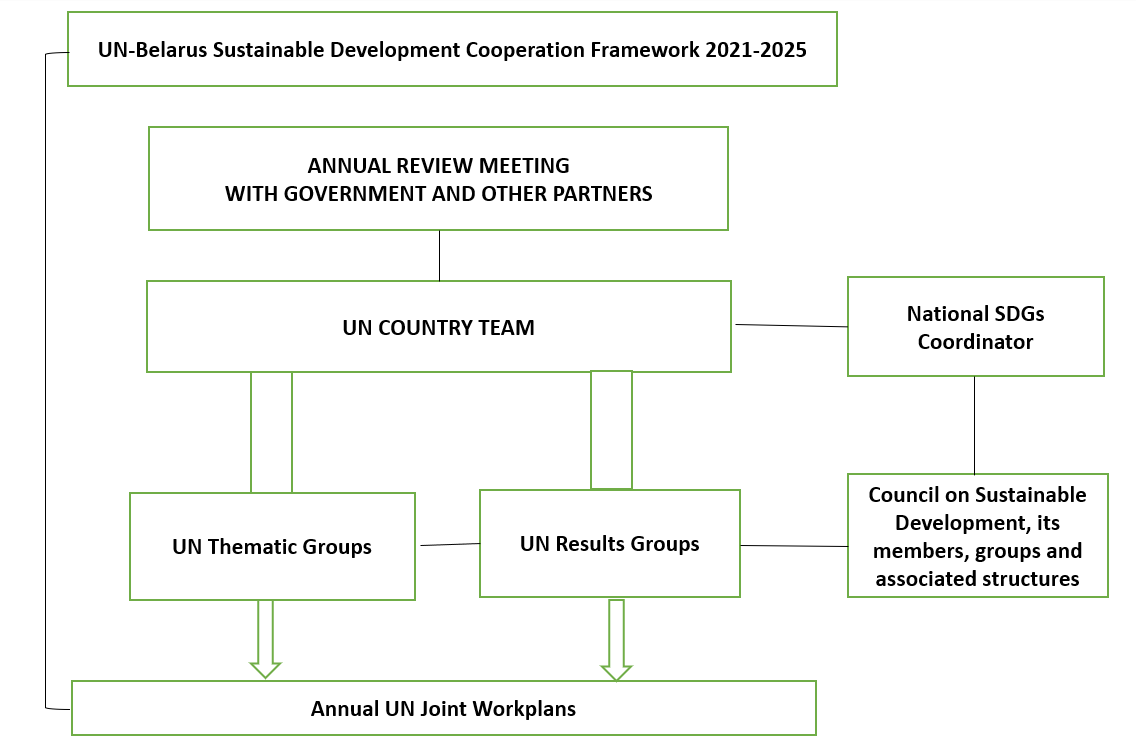 3.3. Joint workplans The Cooperation Framework will be made operational through annual or biannual joint workplans (JWPs). The JWPs are joint planning documents of the UNCT to specify UN contributions to the UNSDCF outcomes and show the totality of the UN system work to support the country in the achievement of the SDGs. They will be developed by the results groups for each UNSDCF priority area and will contain specific outputs, indicators, responsible parties and financing requirements. The UN agencies will also develop agency-specific work plans and project documents as necessary, which will be in line with the UNSDCF and which will provide inputs to the JWPs.To the extent possible the UN system agencies and partners will use the minimum documents necessary, namely the signed Cooperation Framework and signed joint or agency-specific work plans and project documents to implement programmatic initiatives. However, as necessary and appropriate, project documents can be prepared using, inter alia, the relevant text from the Cooperation Framework and joint or agency-specific work plans and/or project documents.3.4 Key programme strategies and funding frameworkThe UN system agencies’ support to the relevant government institutions in the development and implementation of activities within the Cooperation Framework may include technical support and advice, cash assistance, supplies, commodities and equipment, procurement services, transport, funds for advocacy, research and studies, consultancies, programme development, monitoring and evaluation, training activities and staff support. Part of the UN system entities’ support may be provided to non-governmental organizations as agreed within the framework of the individual workplans and project documents. Capacity development will be one of the primary tools for the implementation of the UNSDCF in line with the thematic areas under the strategic priorities. Belarus has a professional and well-functioning public administration but needs support in the new policy areas. For example, according to the National Strategy of Sustainable Development 2035, public administration capacities will need to be modernized for the digital age. In addition, the UN may need to strengthen the capacities of other partners in development, such as civil society and private sector.Additional support may include access to UN organization-managed global information systems, the network of the UN system agencies’ country offices and specialized information systems, including rosters of consultants and providers of development services, and access to the support provided by the network of UN specialized agencies, funds and programmes. The UN system agencies shall appoint staff and consultants for programme development, programme support, technical assistance, as well as monitoring and evaluation activities. Subject to annual reviews and progress in the implementation of the programme, the UN system agencies’ funds are distributed by calendar year and in accordance with the Cooperation Framework. These budgets will be reviewed and further detailed in the workplans and project documents. Based on the approved Cooperation Framework, the UN will develop a Funding Framework based on an assessment of the resources required to deliver its results. It presents overall funding needs to achieve its contributions to the prioritized outcomes, identifies available resources and makes visible the remaining funding gaps. It outlines the strategy for securing needed resources, including through analysis of various types that can be mobilized (e.g. core funding; global/vertical and country-level pooled UN development system; agency-specific thematic UN development system; and other non-core resources).  In addition to mobilizing financial resources for the implementation of the UNSDCF, the UN will seek to leverage different sources of financing and investment flows outside the UN system to support the Government in financing national priorities to achieve the SDGs. Beyond its own funding requirements, the UNCT will facilitate a dialogue on the volume and mix of financing required to achieve the SDGs.  It will explore ways to connect more strongly with domestic financing, such as by engaging with and influencing national budget processes, decisions and priorities.The Government will support the UN system agencies’ efforts to raise funds required to meet the needs of this Cooperation Framework and will cooperate with the UN system agencies including: encouraging potential donor Governments to make available to the UN system agencies the funds needed to implement unfunded components of the programme; endorsing the UN system agencies’ efforts to raise funds for the programme from other sources, including the private sector both internationally and in Belarus; and by permitting contributions from individuals, corporations and foundations in Belarus to support this programme which will be tax exempt for the donor, to the maximum extent permissible under applicable law.  CHAPTER 4: Monitoring and evaluation plan4.1. Monitoring planTo ensure continuous monitoring and evaluation of the UNSDCF outcomes and outputs, the UNCT has established a comprehensive Monitoring and Evaluation (M&E) Framework with verifiable indicators, baselines and targets as part of the Results Matrix in Annex 1. These were developed based on extensive national consultations in October 2019 – January 2020 and with the expert support of the National Statistical Committee. The M&E Framework enables the use of existing government systems for collecting, analyzing and managing data to effectively track the progress of the UNSDCF implementation, in terms of movement from baselines to targets through effective development interventions. As far as possible, data for baselines and targets is disaggregated by sex, age, area, income, and sub-population groups, especially vulnerable groups.The UN has already provided support to the National Statistical Committee for the establishment of a national SDG online platform which brings together all SDG targets, their global and national indicators, and allows for a convenient tracking of country progress towards the SDGs. The Monitoring and Evaluation Framework, in particular, the outcome and output indicators, is almost fully aligned with the national SDG indicators and has only a limited number of other indicators. The National Statistical Committee will continue to be the partner of choice for the UN system when it comes to tracking the progress toward the SDGs over the period of 2021-2025. In addition, on the side of the UN, the UN Info online platform will be used for the purposes of planning, monitoring and reporting for accountability. It will be integrated into the website of the UN in Belarus and will be accessible to the public. The already established UN Monitoring and Evaluation Group will be the key facilitator and implementor of the activities related to monitoring and evaluation. 4.1.1. Risks and opportunities The risks of reversals in the country’s progress towards SDGs are relatively low, as the country has established a comprehensive machinery to follow up on its commitments to SDGs and Agenda 2030. Nevertheless, the country’s ability to consistently ensure progress depends on its ability to timely address potential negative impact from a number of internal and external factors. Internally, such factors include sustaining economic growth that can help keep the provision and expansion of social services and support, broadening public participation in decision making to ensure that policy solutions are in line with the needs of vulnerable groups, stepping up climate change adaptation and mitigation measures to prevent, among other things, the impact from natural hazards such as floods, extreme winds and temperatures, and droughts, and finally addressing demographic changes connected with ageing population and outward migration trends, especially of young people.Externally, the country has to take into account the international economic situation and utilize the benefits of its geographical position with the view of mitigating the risks.With respect to the implementation of the UNSDCF, the following risks were identified as being among the most significant horizontally across all outcomes and vertically, having potential for negative impact on assumptions at multiple levels: i) Insufficient resources to implement the 2030 Agenda, including for the strategic priorities and outcomes identified in the UNSDCF; ii) Insufficient implementation and monitoring capacity; iii) Challenges in implementing multisectoral approaches; iv) A lack of quality, disaggregated data that masks vulnerability and inequalities, impedes stronger policy-making, programme delivery and monitoring and evaluation; v) Geo-political tensions which hinder the international and regional cooperation and trade; vi) Lack of interest from the private sector or international financial institutions to leverage support for the UNSDCF implementation. In addition, the COVID-19 pandemic situation and its aftermath will require constant monitoring for related risks and may necessitate adjustments in the implementation of the UNSDCF across several outcomes, considering the likely cross-sectoral impact of the epidemic.The respective risks point in the direction of opportunities and mitigation strategies where the UN can support the country to make sure that Belarus maintains its sustainable development trajectory. The strategic priority areas of this UNSDCF are key mitigation strategies that will help the country to sustain economic development on the green and inclusive principles, building on the opportunities of digitalization, improving social services provision and promoting equality and participation, including of men and women of all ages, and creating opportunities for adolescents and young people. Strong cooperation with Belstat and other providers of data and statistical information can help reduce related with the quality and availability of data. In the external dimension, the UN can also help facilitate and reconcile the interests of different international development partners for the benefit of the people of Belarus. Strengthening partnerships, including with civil society organizations, private sector, donors of international technical assistance and international financial institutions, will be also a key mitigation strategy.4.1.2. Cooperation Framework review and reporting The UN development system will periodically report to the UN RC on the progress in achieving Cooperation Framework outcomes and outputs through UN INFO. This reporting will also include any entity-specific normative and standard-setting activities not prioritized in the Cooperation Framework.The UN RC will submit UN Country Results Report to the Government and key partners at least once a year in preparation for the UNSDCF Annual Review Meeting. Annual Review Meetings can be used, if necessary, to adjust the course and content of the UNSDCF on the basis of the evolving risks and opportunities.4.2. Evaluation planAn external final evaluation will be conducted through an independent consultancy to review the UNSDCF performance during the next-to-the-last year of implementation (2024) and will examine: (i) the Cooperation Framework’s relevance vis-à-vis national development priorities; (ii) the principal accomplishments, challenges and obstacles of the UNSDCF implementation process; (iii) the effectiveness and efficiency of implementation; (iv) the UNSDCF’s relevance in connection with the country’s efforts with regard to the 2030 Agenda; and (v) the sustainability of achieved results. Based on the principles of the UN Evaluation Group, the final evaluation will be synchronized with the programme and project evaluations of individual UN entities to avoid duplications and gather a comprehensive footprint of the UN development system in the country. It will be used both as an accountability tool and an input to the formulation of the subsequent strategic cooperation framework. Monitoring and Evaluation Plan for UNSDCF 2021-2025ANNEX 1: The Cooperation Framework results matrixANNEX 2: The Cooperation Framework legal annexThis Legal Annex refers to the cooperation or assistance agreements or other agreements that are the already existing legal basis for the relationship between the Government of the Republic of Belarus and each UN organization supporting the country to deliver on the United Nations Sustainable Development Cooperation Framework (2021-2025).Whereas the Government of the Republic of Belarus (hereinafter referred to as “the Government”) has entered into the following relationships: With United Nations Development Programme (hereinafter referred to as UNDP) have entered into a Basic Agreement concerning assistance by the UNDP to the Government of Belarus (Standard Basic Assistance Agreement (SBAA)), which was signed by both parties on 24 September 1992. Based on Article I, paragraph 2 of the SBAA, UNDP’s assistance to the Government shall be made available to the Government and shall be furnished and received in accordance with the relevant and applicable resolutions and decisions of the competent UNDP organs, and subject to the availability of the necessary funds to the UNDP. In particular, decision 2005/1 of 28 January 2005 of UNDP’s Executive Board approved the new Financial Regulations and Rules and along with them the new definitions of ‘execution’ and ‘implementation’ enabling UNDP to fully implement the new Common Country Programming Procedures resulting from the UNDG simplification and harmonization initiative. In light of this decision this Cooperation Framework together with a work plan (which shall form part of this Cooperation Framework and is incorporated herein by reference) concluded hereunder constitute together a project document as referred to in the SBAA. With the United Nations Children’s Fund (UNICEF), a Basic Cooperation Agreement (BCA) concluded between the Government and UNICEF on 14 December 2007 and entered into force on 31 March 2009.With the Office of the United Nations High Commissioner for Refugees (UNHCR), Agreement between the UNHCR and the Republic of Belarus on Cooperation and the Legal Status of the UNHCR and its Personnel in the Republic of Belarus concluded on 28 July 2010.With the United Nations Population Fund (UNFPA), the Basic Agreement concluded between the Government and the United Nations Development Programme on 24 September 1992 (the “Basic Agreement”) mutatis mutandis applies to the activities and personnel of UNFPA. This UNDAF together with any work plan concluded hereunder, which shall form part of this UNDAF and is incorporated herein by reference, constitutes the Project Document as referred to in the Basic Agreement.With the World Health Organization (WHO), a Basic Agreement for the establishment of technical advisory cooperation concluded between the Government and WHO signed on 20 May 1999.With regard to the United Nations Joint Programme on AIDS (UNAIDS), assistance to the Government shall be made available and shall be furnished and received in accordance with the relevant and applicable resolutions and decisions of the Programme Coordinating Board of UNAIDS and decisions of the UNAIDS Executive Director and subject to the availability of the necessary funds to UNAIDS administered through the UNDP Standard Basic Assistance Agreement. With the United Nations Conference on Trade and Development (UNCTAD), the Memorandum of Understanding with the Government and UNCTAD on the priority areas of cooperation in the field of international trade, investment and development signed on 27 July 2010.   With the United Nations Industrial Development Organization (UNIDO), the Basic Agreement concluded between the Government and the United Nations Development Programme on 24 September 1992 (the “Basic Agreement”) and entered into force on 19 November 1999 shall apply, mutatis mutandis, to UNIDO technical assistance projects and programmes in the Republic of Belarus.With the International Labour Organization (ILO), the Basic Agreement concluded between the Government and the United Nations Development Programme on 24 September 1992 (the “Basic Agreement”) shall apply, mutatis mutandis, to ILO technical assistance projects and programmes in the Republic of Belarus.With the United Nations Economic Commission for Europe (UNECE), Terms of Reference and Rules of Procedure of the Economic Commission for Europe (fifth revised edition, E/ECE/778/Rev.5) from 2009. With the International Atomic Energy Agency (IAEA), the Supplementary Agreement Concerning the Provision of Technical Assistance concluded between the Government and IAEA signed on 29 June 1990.With the United Nations Office on Drugs and Crime (UNODC), the Memorandum of Understanding concluded between the Government and UNODC on 22 January 2008.With the Food and Agriculture Organization (FAO), the Basic Agreement concluded between the Government and the United Nations Development Programme on 24 September 1992 (the “Basic Agreement”) mutatis mutandis applies to the activities and personnel of FAO.With the Office of the United Nations High Commissioner for Human Rights (OHCHR), the Basic Agreement concluded between the Government and the United Nations Development Programme on 24 September 1992 (the “Basic Agreement”) mutatis mutandis applies to the activities and personnel of OHCHR.With the United Nations Environment Programme (UNEP), the Basic Agreement concluded between the Government and the United Nations Development Programme on 24 September 1992 (the “Basic Agreement”) mutatis mutandis applies to the activities and personnel of UNEP.With the United Nations Office for Disaster Risk Reduction (UNDRR), the Basic Agreement concluded between the Government and the United Nations Development Programme on 24 September 1992 (the “Basic Agreement”) mutatis mutandis applies to the activities and personnel of UNISDR.With the International Organization for Migration, the Agreement between the Government and the International Organization for Migration on cooperation, signed on 22 July 1998.With the International Telecommunication Union (ITU), the Basic Agreement concluded between the Government and the United Nations Development Programme on 24 September 1992 (the “Basic Agreement”) mutatis mutandis applies and unless otherwise agreed in writing by the Government and ITU in the future, to ITU technical assistance projects, programmes, and activities of ITU.For all agencies: Assistance to the Government shall be made available and shall be furnished and received in accordance with the relevant and applicable resolutions and decisions of the competent UN system agency’s governing structures.  The Cooperation Framework will, in respect of each of the United Nations system agencies signing, be read, interpreted, and implemented in accordance with and in a manner, that is consistent with the basic agreement between such United Nations system agency and the Host Government. The Government will honour its commitments in accordance with the provisions of the cooperation and assistance agreements outlined in paragraph on the Basis of the Relationship. Without prejudice to these agreements, the Government shall apply the respective provisions of the Convention on the Privileges and Immunities of the United Nations of 13th February 1946 (the “General Convention”) or the Convention on the Privileges and Immunities of the Specialized Agencies of 21st November 1947 (the “Specialized Agencies Convention”) to the Agencies’ property, funds, and assets and to their officials and experts on mission.  The Government shall also accord to the Agencies and their officials and to other persons performing services on behalf of the Agencies, the privileges, immunities and facilities as set out in the cooperation and assistance agreements between the Agencies and the Government. In addition, it is understood that all United Nations Volunteers shall be assimilated to officials of the Agencies, entitled to the privileges and immunities accorded to such officials under the General Convention or the Specialized Agencies Convention. The Government will be responsible for dealing with any claims, which may be brought by third parties against any of the Agencies and their officials, experts on mission or other persons performing services on their behalf and shall hold them harmless in respect of any claims and liabilities resulting from operations under the cooperation and assistance agreements, except where it is any claims and liabilities resulting from operations under the cooperation and assistance agreements, except where it is mutually agreed by Government and a particular Agency that such claims and liabilities arise from gross negligence or misconduct of that Agency, or its officials, advisors or persons performing services. Without prejudice to the generality of the foregoing, the Government shall insure or indemnify the Agencies from civil liability under the law of the country in respect of vehicles provided by the Agencies but under the control of or use by the Government. (a) “Nothing in this Agreement shall imply a waiver by the UN or any of its Agencies or Organizations of any privileges or immunities enjoyed by them or their acceptance of the jurisdiction of the courts of any country over disputes arising of this Agreement”.(b) Nothing in or relating to this document will be deemed a waiver, expressed or implied, of the privileges and immunities of the United Nations and its subsidiary organs, including WFP, whether under the Convention on the Privileges and Immunities of the United Nations of 13th February 1946, the Convention on the Privileges and Immunities of the Specialized Agencies of 21st November 1947, as applicable, and no provisions of this document or any Institutional Contract or any Undertaking will be interpreted or applied in a manner, or to an extent, inconsistent with such privileges and immunities.On behalf of the Governmentof the Republic of Belarus_________________________________________On behalf of the United NationsCountry Team in Belarus_________________________________________Mr. Sergei RoumasPrime MinisterMs. Joanna Kazana-WisniowieckiUnited Nations Resident Coordinator Date: __________________________Date: __________________________IAEAILOIOMITCITUFAOOHCHRUNAIDSUNCTADUNDPUNDRRUNECE UNFPAUN-HabitatUNHCRUNICEF UNIDOUNODCUNOPS UN WomenWHO5 P’sPeople, planet, prosperity, peace, and partnershipCO2Carbon dioxideGDPGross domestic productHDRHuman Development ReportHIV/AIDSHuman immunodeficiency virus infection and acquired immune deficiency syndrome HLPFHigh-Level Political ForumIAEAInternational Atomic Energy AgencyICTInformation and communication technologiesILOInternational Labour OrganizationIOMInternational Organization for Migration ITCInternational Trade CentreITUInternational Telecommunication UnionJWPsJoint WorkplansM&EMonitoring and evaluationMAPSMainstreaming, Acceleration and Policy SupportNCDsNon-communicable diseasesNRPNational Reporting Platform on SDGsNSDS 2030National Sustainable Socioeconomic Development Strategy 2030NSDS 2035National Sustainable Development Strategy 2035OECDOrganization for Economic Co-operation and DevelopmentOHCHROffice of the United Nations High Commissioner for Human RightsPPPPurchasing power parityRCOUN Resident Coordinator’s OfficeSDGsSustainable Development GoalsSMESmall and medium enterprisesTBTuberculosisUNUnited NationsUN CCAUnited Nations Common Country AnalysisUN RCUnited Nations Resident CoordinatorUN WomenUnited Nations Entity for Gender Equality and the Empowerment of WomenUN-HabitatUnited Nations Human Settlements ProgrammeUNAIDSJoint United Nations Programme on HIV and AIDSUNCTUnited Nations Country TeamUNCTADUnited Nations Conference on Trade and Development UNDPUnited Nations Development ProgrammeUNDRRUnited Nations Office for Disaster Risk ReductionUNDSUnited Nations Development SystemUNECEUnited Nations Economic Commission for EuropeUNEPUnited Nations Environment ProgrammeUNFPAUnited Nations Population FundUNHCRUnited Nations High Commissioner for RefugeesUNICEFUnited Nations Children's Fund UNIDOUnited Nations Industrial Development OrganizationUNODCUnited Nations Office on Drugs and CrimeUNOPSUnited Nations Office for Project Services UNSDCFUnited Nations Sustainable Development Cooperation FrameworkVNRVoluntary National ReviewWHOWorld Health OrganizationArea and administrative division 207,600 km2Six regions + City of MinskSix regions are subdivided into 118 districts Population9,475,200 (2019)Urban/rural: 78.4% / 21.6%. Capital city Minsk/rest of country: 21% / 79%Men/women: 46.6% / 53.4%Below working age/working age/above working age: 17.8% / 57.4% / 24.8%Children, adolescents and youth (0-24, UN definition): 26.9%People 60+: 22%People with disabilities: 6%Political systemUnitary democratic social state based on the rule of lawLanguagesBelarusian and Russian (both official)GDPGDP per capita, PPP, in current international $: 19,995 (2018, World Bank)Gross national income per capita, Atlas method, current US$: 5,670 (2018, World Bank). Upper-middle-income economy (2019)Key industriesFood, oil processing, chemical, machine building, metallurgy, rubber and plastic goods, construction materials AgricultureGross value added of agriculture: 6.4% (2018); share of food industry in total value of manufacturing output: 22.8% (2018), contributes 4.8% of GDP and 8.1% of employment. Main products in agricultural output: cereals, meat and dairy, potatoes, vegetables, sugar beet, flax. Share of agricultural goods in total export: 15.6% (2018). Agricultural land per capita: 0.89 ha (2018)Natural resourcesWood, peat, potash and rock salts, granite, dolomite, limestone, clay, sand, small fields of oil and natural gasLife expectancy 74.5 (2018), 69.2 for men and 79.4 for womenHealthUnder-five mortality: 3.4 per 1,000 live births (2018); Infant mortality: 2.5 per 1,000 live births (2018); Maternal mortality per 100,000 live births: 3 (2018); HIV incidence per 100,000 people: 26.1 (2017); TB incidence and mortality per 100,000 people: 24.3 (2017); 3.2 (2017);Cancer incidence and mortality per 100,000 people: 537.8 (2017); 194.3 (2017); Cardiovascular diseases in adults over 18 per 100,000 people: 35,502 (2017)EducationPrimary education enrolment 100.5% (2018); Expected years of schooling: 15.4 (2018); Mean years of schooling: 12.3 (2018); Adult literacy rate: 99.6% (2009) EnvironmentForest cover: 39.8% (2018); Protected areas: 8.9% (2018); CO2 emission: 8.5 ton per capita per year (2017); Waste generation: 6.4 kg per capita per year (2018); Freshwater withdrawal: 146.7 m3 per capita per year (2018); Total electricity consumption: 3,093 kilowatt per capita per year (2016); Share of renewable energy: 5.7% (2016).49 districts of Belarus are radioactively contaminated in the aftermath of the Chernobyl accident: 19 in Gomel oblast, 13 in Mogilyov oblast, 4 in Brest oblast, 10 in Minsk oblast and 3 in Grodno oblast. A total of 13.4% of the country’s area is contaminated with Cesium-137 (2019).BELARUS IN GLOBAL RANKINGSBELARUS IN GLOBAL RANKINGSHuman Development Index 50th of 189 (2019)Doing Business 49th of 190 (2020)Global ICT Development Index32nd of 176 (2017)E-Government Development Index38th of 193 (2018)Social Progress Index48th of 149 (2019)Gender Inequality Index27th of 162 (2019)Global Gender Gap Index28th of 149 (2018)Rule of Law Index66th of 126 (2019)Environmental Performance Index44th of 180 (2018)Climate Change Performance Index40th of 57 (2020)SDG Global Rank23rd of 162 (2019)World Press Freedom Index153rd of 180 (2019)Global Innovation Index72nd of 129 (2019)Programming principlesKey ideaPractical approach 
to implementation for the UNSDCFIntegrated approach to developmentSustainable development is complex and must integrate different dimensionsIntegrating 5 P’s of Agenda 2030 (people, prosperity, planet, peace and partnerships), maximizing synergies between them and managing trade-offs, e.g. through green and inclusive economic development“Leave no one behind”Focus on vulnerable groups to eradicate poverty, end discrimination and exclusion, and reduce inequalities and vulnerabilitiesExamining five factors of vulnerability (discrimination, geography, socioeconomic status, governance, and vulnerability to shocks) and identifying who is vulnerable, why and what needs to be done, e.g. sector-specific vulnerability assessmentsHuman rights-based approach to developmentSustainable development must be rooted in international human rights standards and principlesApplying the lens of the international human rights treaties and using the key human rights principles (equality and non-discrimination, participation, accountability). Both national and international partners could benefit from dedicated HRBA capacity developmentGender equality and women’s empowermentEqual rights and opportunities for women and menDriving active and meaningful participation of both women and men, consistently empowering women and girls, and applying the gender equality considerations to all aspects of UNSDCF from planning to evaluation, in particular as part of gender analysis in development interventionsResilienceReducing risks of natural hazards and human-induced crisesAddressing drivers of risk that can stem from poverty, climate change, inequality, discrimination and exclusion, extremism, demographic pressures, unplanned urbanization, ecosystem degradation, weak institutions and lack of respect for human rightsSustainabilityDeveloping capacity for sustainable resultsStrengthening capacities of institutions and individuals at the national and subnational levels in the field of sustainable development. Capacity development is the key instrument for the implementation of this UNSDCFAccountabilityBearing responsibility for resultsAligning the UNSDCF with national priorities, supporting processes to report on and monitor SDG implementation, engaging with targeted populations, and making use of relevant development data. This will be done through annual review discussions with the Government and other stakeholders, and the use of data in monitoring and reporting of UNSDCF implementationSDGUniversal Periodic Review Procedure and Treaty Bodies that produced relevant recommendations for BelarusRelevant SDG targets covered by UNSDCF contributing to addressing the recommendationsSDG 1Committee on Economic, Social and Cultural Rights, Committee on the Rights of the Child, Committee on the Elimination of Discrimination against Women1.2; 1.3; 1bSDG 2Committee on Economic, Social and Cultural Rights, Committee on the Rights of the Child, 2.3; 2.5; 2aSDG 3Universal Periodic Review, Committee on the Elimination of Discrimination against Women, Committee on the Rights of the Child, Committee against Torture3.3; 3.4; 3.5; 3.6; 3.7; 3.8; 3.9; 3aSDG 4Committee on the Elimination of Discrimination against Women, Committee on Economic, Social and Cultural Rights, Committee on the Rights of the Child4.1; 4.2; 4.3; 4.4SDG 5Committee on the Elimination of Discrimination against Women, Committee against Torture, Human Rights Committee5.2; 5.4; 5.5; 5.6; 5c SDG 6Committee on the Elimination of Discrimination against WomenSDG 7N/ASDG 8Committee on the Elimination of Discrimination against Women, Universal Periodic Review, Committee on the Elimination of Racial Discrimination 8.3; 8.5; 8.6; 8.8; 8.9SDG 9N/ASDG 10Universal Periodic Review, Human Rights Committee, Committee on the Rights of the Child, Committee on Economic, Social and Cultural Rights10.3; 10.7;SDG 11Universal Periodic Review, Committee on the Elimination of Discrimination against Women, Committee on Economic, Social and Cultural Rights, Committee on the Rights of the Child11.2; 11.3; 11.6; 11.7; 11cSDG 12Universal Periodic Review, Committee on Economic, Social and Cultural Rights, Committee on the Rights of the Child12.1; 12.5SDG 13N/ASDG 14N/ASDG 15N/ASDG 16Universal Periodic Review, Human Rights Committee, Committee against Torture, Committee on the Elimination of Racial Discrimination, Committee on the Elimination of Discrimination against Women, Committee on the Rights of the Child16.1; 16.2; 16.3 SDG 17Universal Periodic Review, Human Rights Committee, Committee against Torture, Committee on the Elimination of Racial Discrimination, Committee on the Elimination of Discrimination against Women, Committee on Economic, Social and Cultural Rights, Committee on the Rights of the Child17.8; 17.18Strategic Priority 1:Green transition for inclusive and sustainable growthFAO, IAEA, IOM, ITC, UNCTAD, UNDP, UNDRR, UNECE, UNFPA, UNICEF, UNIDO, UN-Habitat, UNHCR, UNOPS, UN WomenStrategic Priority 2:Future generation orientation: adolescence and youthFAO, IAEA, ILO, IOM, ITU, OHCHR, UNAIDS, UNDP, UNFPA, UNICEF, UNIDO, UNHCR, UNODC, UN Women, WHOStrategic Priority 3:Digital transformation and social innovationFAO, ILO, IOM, ITU, OHCHR, UNDP, UNDRR, UNECE, UNFPA, UNICEF, UNIDO, UN-Habitat, UNHCR, UNODC, UNOPS, UN Women, WHOStrategic Priority 4:Gender equitable societyFAO, ILO, IOM, OHCHR, UNAIDS, UNDP, UNDRR, UNECE, UNFPA, UNICEF, UNIDO, UN-Habitat, UNHCR, UNODC, UN WomenDescription of ActivitiesMain ObjectiveResponsible EntityIndicative funding requirementsIndicative YearMONITORINGMONITORINGMONITORINGMONITORINGMONITORINGBaseline data collection per UNSDCF outcome and output indicatorsTo ensure availability of baselines and target values, including relevant disaggregationResults Groups per strategic priority of UNSDCF, M&E Group, RCOFunded by UNDS entities and RCO through their staff allocations2020Collecting monitoring data against UNSDCF outcomes and outputsTo measure progress against targets per indicator of UNSDCF outcomes and outputs to feed into the annual review and reportResults Groups per strategic priority of UNSDCF, M&E Group, RCOFunded by UNDS entities and RCO through their staff allocationsAnnually in 2021-2025Continuous monitoring and management of risksTo ensure early detection of factors that can have adverse impact on the UNSDCF and suggest corrective actionsResults Groups per strategic priority of UNSDCF, M&E Group, RCOFunded by UNDS entities and RCO through their staff allocationsOngoing in 2021-2025REVIEW AND REPORTINGREVIEW AND REPORTINGREVIEW AND REPORTINGREVIEW AND REPORTINGREVIEW AND REPORTINGAnnual review of the UNSDCFTo measure progress toward the UNSDCF outcomes and improve implementation by making adjustmentsUNCT, Government, other stakeholdersFunded by UNCTAnnually in 2021-2025Annual Country Results ReportTo provide overview of UNSDCF achievements, esp. at the outcome level, highlight key challenges, risks and way forward  Results Groups per strategic priority of UNSDCF, RCOFunded by UNDS entities and RCO through their staff allocationsAnnually in 2021-2025UN INFO reportingTo ensure continuous tracking of UNSDCF implementationM&E Group, RCOFunded by UNDS entities and RCO through their staff allocationsRegularly in 2021-2025, at least annuallyEVALUATIONEVALUATIONEVALUATIONEVALUATIONEVALUATIONUNDS entity project evaluationsMid-term and final evaluations to evaluate results of specific projects contributing to the UNSDCF Relevant UNDS entitiesIn line with project budgetsIn line with project workplansUNDS entity programme evaluationsFinal evaluations of programmes and other strategic planning instruments derived from the UNSDCFRelevant UNDS entitiesIn line with UNDS entity budgets and procedures2024-2025Final UNSDCF evaluationTo evaluate the UNSDCF with a specific focus on the achievement of outcomes in line with UNEG norms and standardsM&E Group, RCO30,000 USD2024National Development Priority 1: Environmental security, transition to rational models of production and consumption (circular economy); Productive employment and decent income; Developed business environment and resilient and sustainable infrastructure National Development Priority 1: Environmental security, transition to rational models of production and consumption (circular economy); Productive employment and decent income; Developed business environment and resilient and sustainable infrastructure National Development Priority 1: Environmental security, transition to rational models of production and consumption (circular economy); Productive employment and decent income; Developed business environment and resilient and sustainable infrastructure Related Global SDG Target(s): 1.2; 2.3; 2.5; 2a; 7.2; 7.3; 8.3; 8.5; 8.9; 9.3; 9.4; 11c; 12.1; 12.5; 13.1; 13.3; 15.1; 15.2; 15.3Related Global SDG Target(s): 1.2; 2.3; 2.5; 2a; 7.2; 7.3; 8.3; 8.5; 8.9; 9.3; 9.4; 11c; 12.1; 12.5; 13.1; 13.3; 15.1; 15.2; 15.3Related Global SDG Target(s): 1.2; 2.3; 2.5; 2a; 7.2; 7.3; 8.3; 8.5; 8.9; 9.3; 9.4; 11c; 12.1; 12.5; 13.1; 13.3; 15.1; 15.2; 15.3Related National SDG Target(s): Same as aboveRelated National SDG Target(s): Same as aboveRelated National SDG Target(s): Same as aboveCooperation Framework Strategic Priority 1:  Green transition for inclusive and sustainable growthCooperation Framework Strategic Priority 1:  Green transition for inclusive and sustainable growthCooperation Framework Strategic Priority 1:  Green transition for inclusive and sustainable growthCooperation Framework Outcome 1: By 2025, all people, including adolescents, young men and women, men and women aged 65 and older and other vulnerable groups, benefit from green and inclusive economic development, realized through comprehensive regulatory frameworks, promotion of business activities, private sector partnerships, and increased participatory decision-makingCooperation Framework Outcome 1: By 2025, all people, including adolescents, young men and women, men and women aged 65 and older and other vulnerable groups, benefit from green and inclusive economic development, realized through comprehensive regulatory frameworks, promotion of business activities, private sector partnerships, and increased participatory decision-makingCooperation Framework Outcome 1: By 2025, all people, including adolescents, young men and women, men and women aged 65 and older and other vulnerable groups, benefit from green and inclusive economic development, realized through comprehensive regulatory frameworks, promotion of business activities, private sector partnerships, and increased participatory decision-makingCooperation Framework Outcome 2: A significant contribution to climate action is made by 2025 through the introduction of key measures of climate change adaptation and mitigationCooperation Framework Outcome 2: A significant contribution to climate action is made by 2025 through the introduction of key measures of climate change adaptation and mitigationCooperation Framework Outcome 2: A significant contribution to climate action is made by 2025 through the introduction of key measures of climate change adaptation and mitigationOUTCOMEOUTPUTSPARTNERSCOOPERATION FRAMEWORK OUTCOME 1: By 2025, all people, including adolescents, young men and women, men and women aged 65 and older and other vulnerable groups, benefit from green and inclusive economic development, realized through comprehensive regulatory frameworks, promotion of business activities, private sector partnerships, and increased participatory decision-makingINDICATORS:Indicative Output 1.1: A set of measures in the framework of inter-agency collaboration for the development of green, circular, low-carbon economy, including through enhanced international cooperation and considering the interests of vulnerable groups, is developed and proposed to the GovernmentUN PARTNERS: FAO, UNDP, UNECE, UNIDO, UN-HabitatNATIONAL PARTNERS: Ministry of Environment and National Resources, Ministry of Economy, State Standardization Committee (Department for Energy Efficiency), Ministry of Industry, Ministry of Agriculture, Ministry of ForestryCOOPERATION FRAMEWORK OUTCOME 1: By 2025, all people, including adolescents, young men and women, men and women aged 65 and older and other vulnerable groups, benefit from green and inclusive economic development, realized through comprehensive regulatory frameworks, promotion of business activities, private sector partnerships, and increased participatory decision-makingINDICATORS:Indicative Output 1.2: Wider opportunities are created for the introduction of financial and non-financial mechanisms in all sectors enabling effective regional and local development, including in Chernobyl-affected areas, and ensuring inclusion of vulnerable groupsUN PARTNERS: FAO, IAEA, IOM, UNDP, UNICEF, UN-Habitat, UNIDO, UNOPSNATIONAL PARTNERS: Ministry of Economy, Ministry for Emergency Situations, regional executive committeesCOOPERATION FRAMEWORK OUTCOME 1: By 2025, all people, including adolescents, young men and women, men and women aged 65 and older and other vulnerable groups, benefit from green and inclusive economic development, realized through comprehensive regulatory frameworks, promotion of business activities, private sector partnerships, and increased participatory decision-makingINDICATORS:Indicative Output 1.3: Assistance is provided for the promotion of entrepreneurship, competition and innovation, decent jobs creation, and income diversification, through the development of micro-, small, and medium-sized enterprises in urban and rural areas, including through expanding their access to financial services, food safety knowledge and skills, and rural advisory services, including for the purpose of sustainable development of food systems and strengthening of food securityUN PARTNERS: FAO, IOM, ITC, UNCTAD, UNDP, UNECE, UNIDO, UN WomenNATIONAL PARTNERS: Ministry of Agriculture, Ministry of Economy, regional executive committeesCOOPERATION FRAMEWORK OUTCOME 1: By 2025, all people, including adolescents, young men and women, men and women aged 65 and older and other vulnerable groups, benefit from green and inclusive economic development, realized through comprehensive regulatory frameworks, promotion of business activities, private sector partnerships, and increased participatory decision-makingINDICATORS:Indicative Output 1.4: Capacities are enhanced to develop the mechanisms of engagement (including through volunteering), monitoring, and support of all stakeholders in decision-making in the sphere of sustainable socio-economic development in all sectors, including adolescents, young men and women, men and women aged 65 and older, and other vulnerable groupsUN PARTNERS: FAO, IOM, UNDP, UNFPA, UNICEF, UN-Habitat, UNHCR, UN WomenNATIONAL PARTNERS: Ministry of Environment and Natural Resources, sectoral ministriesCOOPERATION FRAMEWORK OUTCOME 2: A significant contribution to climate action is made by 2025 through the introduction of key measures of climate change adaptation and mitigation INDICATORS:Indicative Output 2.1: A set of measures aimed at climate change adaptation and mitigation is developed, including their coherence with the national disaster risk reduction measuresUN PARTNERS: FAO, IAEA, IOM, UNDP, UNDRR, UNECE, UN-Habitat, UNIDO, UNOPS, UN WomenNATIONAL PARTNERS: Ministry of Environment and Natural Resources, State Standardization Committee (Department for Energy Efficiency), Ministry of Industry, Ministry of Agriculture, Ministry of Forestry, Ministry of Housing and Utilities, Ministry for Emergency Situations, National Academy of SciencesCOOPERATION FRAMEWORK OUTCOME 2: A significant contribution to climate action is made by 2025 through the introduction of key measures of climate change adaptation and mitigation INDICATORS:Indicative Output 2.2: Wider opportunities are created for energy efficiency in all spheres of life, including through the promotion of the market for energy services and expansion of the availability of renewable energy sourcesUN PARTNERS: IAEA, UNDP, UNECE, UN-Habitat, UNIDO, UNOPSNATIONAL PARTNERS: State Standardization Committee (Department for Energy Efficiency), Ministry of Environment and Natural Resources, Ministry of Energy, Minsk City Executive Committee, regional executive committeesCOOPERATION FRAMEWORK OUTCOME 2: A significant contribution to climate action is made by 2025 through the introduction of key measures of climate change adaptation and mitigation INDICATORS:Indicative Output 2.3: Support is provided to measures aimed at biodiversity conservation, control of invasive species of animals and plants, addressing resilience of agriculture and forestry to climate change, including through economic mechanisms, and to measures aimed at sustainable water resources and land management, including combatting land degradation and restoring degraded land and soilUN PARTNERS: FAO, IAEA, UNDP, UNECE, UN-Habitat, UNIDONATIONAL PARTNERS: Ministry of Environment and Natural Resources, Ministry of Agriculture, State Property Committee, National Academy of SciencesCOOPERATION FRAMEWORK OUTCOME 2: A significant contribution to climate action is made by 2025 through the introduction of key measures of climate change adaptation and mitigation INDICATORS:Indicative Output 2.4: Emergency preparedness is increased for major hazards, including transboundary animal and plant pests and diseases, and food safety hazards, considering specific regional factors, needs of vulnerable groups, needs of men and women, and based on the commitments to environmental conventionsUN PARTNERS: FAO, IAEA, IOM, UNDP, UN-Habitat, UNHCR, UN WomenNATIONAL PARTNERS: Ministry of Agriculture, Ministry for Emergency Situations, regional executive committeesNational Development Priority 2: Resilient development of families and quality growth of human potential; Productive employment and decent income; Digital transformation and spread of innovationsNational Development Priority 2: Resilient development of families and quality growth of human potential; Productive employment and decent income; Digital transformation and spread of innovationsNational Development Priority 2: Resilient development of families and quality growth of human potential; Productive employment and decent income; Digital transformation and spread of innovationsRelated Global SDG Target(s): 1.2; 1.3; 1b; 3.3; 3.4; 3.5; 3.6; 3.7; 3.8; 3.9; 3a; 4.1; 4.2; 4.3; 5.4; 5.6; 8.5; 8.6; 10.7; 11.6; 16.2Related Global SDG Target(s): 1.2; 1.3; 1b; 3.3; 3.4; 3.5; 3.6; 3.7; 3.8; 3.9; 3a; 4.1; 4.2; 4.3; 5.4; 5.6; 8.5; 8.6; 10.7; 11.6; 16.2Related Global SDG Target(s): 1.2; 1.3; 1b; 3.3; 3.4; 3.5; 3.6; 3.7; 3.8; 3.9; 3a; 4.1; 4.2; 4.3; 5.4; 5.6; 8.5; 8.6; 10.7; 11.6; 16.2Related National SDG Target(s): Same as aboveRelated National SDG Target(s): Same as aboveRelated National SDG Target(s): Same as aboveCooperation Framework Strategic Priority 2: Future generation orientation: adolescence and youthCooperation Framework Strategic Priority 2: Future generation orientation: adolescence and youthCooperation Framework Strategic Priority 2: Future generation orientation: adolescence and youthCooperation Framework Outcome 3:  By 2025, adolescents, youth, families with children and vulnerable groups practice safer and healthier behaviors, enjoy better access to gender-responsive, inclusive and quality healthcare services, inclusive and labor-market-oriented education, improved social protection system, more restorative approaches to justice, and opportunities to strengthen their families’ resilienceCooperation Framework Outcome 3:  By 2025, adolescents, youth, families with children and vulnerable groups practice safer and healthier behaviors, enjoy better access to gender-responsive, inclusive and quality healthcare services, inclusive and labor-market-oriented education, improved social protection system, more restorative approaches to justice, and opportunities to strengthen their families’ resilienceCooperation Framework Outcome 3:  By 2025, adolescents, youth, families with children and vulnerable groups practice safer and healthier behaviors, enjoy better access to gender-responsive, inclusive and quality healthcare services, inclusive and labor-market-oriented education, improved social protection system, more restorative approaches to justice, and opportunities to strengthen their families’ resilienceOUTCOMEOUTPUTSPARTNERSCOOPERATION FRAMEWORK OUTCOME 3: By 2025, adolescents, youth, families with children and vulnerable groups practice safer and healthier behaviors, enjoy better access to gender-responsive, inclusive and quality healthcare services, inclusive and labor-market-oriented education, improved social protection system, more restorative approaches to justice, and opportunities to strengthen their families’ resilienceINDICATORS:Indicative Output 3.1: A comprehensive set of activities is developed in the framework of inter-agency collaboration for implementing programmes of the environment-related health monitoring and risk management and prevention of non-communicable diseases (NCDs) by means of reducing the consumption of alcohol, tobacco, narcotic drugs, psychotropic substances, their analogues, salt, promoting diverse and healthy diets and increasing physical activities, and programmes to decrease morbidity and prevent HIV, tuberculosis, and hepatitis UN PARTNERS: FAO, IAEA, IOM, UNAIDS, UNDP, UNFPA, UNICEF, UNIDO, UNODC, UN Women, WHO NATIONAL PARTNERS: Ministry of Health, National Statistical Committee, Ministry of Environment and Natural Resources, Ministry of Industry, Ministry of Energy, Ministry of Construction and Architecture, Ministry of Agriculture, Ministry of Housing and Utilities, Ministry of Economy, Ministry of Trade and Anti-Monopoly Regulation, Ministry of Internal Affairs, Ministry of Education, Ministry of Information, Ministry of Sport and Tourism, Ministry of Culture, Ministry of Labor and Social Protection, Belarusian Radio and Television Company, National Academy of Sciences, regional executive committees, Minsk City Executive CommitteeCOOPERATION FRAMEWORK OUTCOME 3: By 2025, adolescents, youth, families with children and vulnerable groups practice safer and healthier behaviors, enjoy better access to gender-responsive, inclusive and quality healthcare services, inclusive and labor-market-oriented education, improved social protection system, more restorative approaches to justice, and opportunities to strengthen their families’ resilienceINDICATORS:Indicative Output 3.2: The system of monitoring health-related changes in the human habitat and prevalence of disease risk factors is improved, including for vulnerable groupsUN PARTNERS: IOM, UNICEF, UNODC, WHONATIONAL PARTNERS: Ministry of Health, National Statistical Committee, Ministry of Economy, Ministry of Trade and Anti-Monopoly Regulation, Ministry of Internal Affairs, Ministry of Education, Ministry of Information, Ministry of Labor and Social Protection, Belarusian Radio and Television Company, regional executive committees, Minsk City Executive CommitteeCOOPERATION FRAMEWORK OUTCOME 3: By 2025, adolescents, youth, families with children and vulnerable groups practice safer and healthier behaviors, enjoy better access to gender-responsive, inclusive and quality healthcare services, inclusive and labor-market-oriented education, improved social protection system, more restorative approaches to justice, and opportunities to strengthen their families’ resilienceINDICATORS:Indicative Output 3.3: A set of inter-agency measures is developed for teaching healthy lifestyles and safe living skills (including in Chernobyl-affected areas), improving sexual, reproductive and mental health UN PARTNERS: IOM, UNAIDS, UNFPA, UNICEF, UNODC, WHO NATIONAL PARTNERS: Ministry of Health, National Statistical Committee, Ministry of Economy, Ministry of Trade and Anti-Monopoly Regulation, Ministry of Internal Affairs, Ministry of Transport, Ministry of Education, Ministry for Emergency Situations, Ministry of Information, Ministry of Labor and Social Protection, Belarusian Radio and Television Company, regional executive committees, Minsk City Executive CommitteeCOOPERATION FRAMEWORK OUTCOME 3: By 2025, adolescents, youth, families with children and vulnerable groups practice safer and healthier behaviors, enjoy better access to gender-responsive, inclusive and quality healthcare services, inclusive and labor-market-oriented education, improved social protection system, more restorative approaches to justice, and opportunities to strengthen their families’ resilienceINDICATORS:Indicative Output 3.4: Measures are developed to improve the healthcare system, especially at the primary care level, for the prevention and control of NCDs, HIV, tuberculosis, and hepatitisUN PARTNERS: IOM, UNAIDS, UNDP, UNFPA, UNICEF, UNODC, WHONATIONAL PARTNERS: Ministry of Health, National Statistical Committee, Ministry of Education, Ministry of Information, Ministry of Labor and Social Protection, regional executive committees, Minsk City Executive CommitteeINDICATORS:Indicative Output 3.5: Curricular modules are developed to enable improved professional orientation, including for vulnerable groups, and to enhance transferable skills matching current and future labor market requirements UN PARTNERS: ILO, IOM, UNFPA, UNICEF, UNIDO, UN WomenNATIONAL PARTNERS: Ministry of Education, other relevant government institutions, regional executive committees, Minsk City Executive CommitteeINDICATORS:Indicative Output 3.6: Children, adolescents and youth with disabilities have increased access to quality and human rights based inclusive education UN PARTNERS: ILO, OHCHR, UNICEFNATIONAL PARTNERS: Ministry of Education, other relevant government institutions, regional executive committees, Minsk City Executive CommitteeINDICATORS:Indicative Output 3.7: Support is provided to the development and improvement of mechanisms and inter-agency approaches to enable identification, recording, and monitoring of the needs of vulnerable groups, including families in difficult circumstances, and in developing alternative forms of care and deinstitutionalizationUN PARTNERS: ILO, IOM, OHCHR, UNFPA, UNICEF, UNHCR, UNODC, UN WomenNATIONAL PARTNERS: National Center of Legislation and Legal Research, Supreme Court, Ministry of Education, Ministry of Internal Affairs, Minsk City Executive Committee, regional executive committeesINDICATORS:Indicative Output 3.8: Capacity of public administration bodies is strengthened to improve the forms and financial mechanisms of comprehensive social support and services for the benefit of vulnerable groups, including families with childrenUN PARTNERS: ILO, IOM, OHCHR, UNDP, UNFPA, UNICEF NATIONAL PARTNERS: Ministry of Finance, Ministry of Labor and Social Protection, regional executive committees, Minsk City Executive CommitteeINDICATORS:Indicative Output 3.9: Capacities are strengthened to protect children and adolescents, as well as other vulnerable groups, from all forms of violence and to expand their access to restorative justiceUN PARTNERS: IOM, OHCHR, UNFPA, UNICEF, UNHCR, UNODCNATIONAL PARTNERS: Supreme Court, Investigative Committee, Ministry of Internal AffairsINDICATORS:Indicative Output 3.10: Awareness of mothers, fathers, and other caregivers for practicing positive parenting is increased, awareness-raising work is conducted to reduce stigmatization of families in difficult circumstancesUN PARTNERS: IOM, UNFPA, UNICEF, UNODCNATIONAL PARTNERS: Ministry of Education, Ministry of Labor and Social ProtectionINDICATORS:Indicative Output 3.11: A set of measures is developed to ensure awareness about online safety skills and means of protection from harmful information, especially among children and youth; relevant legal information is provided to the target groups, including with the use of public legal information resourcesUN PARTNERS: IOM, ITU, UNFPA, UNICEF, UNODC NATIONAL PARTNERS: Ministry of Finance, National Center of Legislation and Legal Research, National Center of Legal Information, Ministry of Education, Ministry of Internal Affairs, Minsk City Executive Committee, regional executive committeesINDICATORS:Indicative Output 3.12: Measures are developed and activities are implemented (including communication and advocacy) to increase the participation of men in sharing domestic responsibilities and childcareUN PARTNERS: ILO, UNFPA, UNICEF, UN WomenNATIONAL PARTNERS: Ministry of Labor and Social Protection, Ministry of Education, Ministry of Health, Ministry of Information, regional executive committees, Minsk City Executive CommitteeNational Development Priority 3: Digital transformation and spread of innovations; Developed business environment and resilient and sustainable infrastructure; Environmental security, transition to rational models of production and consumption (circular economy)National Development Priority 3: Digital transformation and spread of innovations; Developed business environment and resilient and sustainable infrastructure; Environmental security, transition to rational models of production and consumption (circular economy)National Development Priority 3: Digital transformation and spread of innovations; Developed business environment and resilient and sustainable infrastructure; Environmental security, transition to rational models of production and consumption (circular economy)Related Global SDG Target(s): 2.3; 3.6; 4.3; 4.4; 9.4; 10.3; 11.2; 11.3; 11.7; 17.8Related Global SDG Target(s): 2.3; 3.6; 4.3; 4.4; 9.4; 10.3; 11.2; 11.3; 11.7; 17.8Related Global SDG Target(s): 2.3; 3.6; 4.3; 4.4; 9.4; 10.3; 11.2; 11.3; 11.7; 17.8Related National SDG Target(s): Same as aboveRelated National SDG Target(s): Same as aboveRelated National SDG Target(s): Same as aboveCooperation Framework Strategic Priority 3: Digital transformation and social innovationCooperation Framework Strategic Priority 3: Digital transformation and social innovationCooperation Framework Strategic Priority 3: Digital transformation and social innovationCooperation Framework Outcome 4: By 2025, foundations of an efficient digital ecosystem are formed, including as part of smart sustainable cities, enabling interaction of the state, society, and business, with equal participation of women and men, adolescents, youth, and representatives of vulnerable groupsCooperation Framework Outcome 4: By 2025, foundations of an efficient digital ecosystem are formed, including as part of smart sustainable cities, enabling interaction of the state, society, and business, with equal participation of women and men, adolescents, youth, and representatives of vulnerable groupsCooperation Framework Outcome 4: By 2025, foundations of an efficient digital ecosystem are formed, including as part of smart sustainable cities, enabling interaction of the state, society, and business, with equal participation of women and men, adolescents, youth, and representatives of vulnerable groupsOUTCOMEOUTPUTSPARTNERSCOOPERATION FRAMEWORK OUTCOME 4: By 2025, foundations of an efficient digital ecosystem are formed, including as part of smart sustainable cities, enabling interaction of the state, society, and business, with equal participation of women and men, adolescents, youth, and representatives of vulnerable groupsINDICATORS:Indicative Output 4.1: Support is provided to the development of a system and infrastructure of the most popular electronic services for individuals and businesses, based on optimized business processes, including remote identification, provision of e-services to foreign citizens and legal entities, online access for citizens to public information, and based on the digitalization of public administration in key sectors such as judicial system, health system, environment protection, citizenship and migration, road safety, agriculture, tax system, transport corridors, and border management UN PARTNERS: FAO, IOM, ITU, UNDP, UN-Habitat, UNHCR, UNIDO, UNODC, UNOPS, WHONATIONAL PARTNERS: Ministry of Communications, Operational and Analytical Center under the President of the Republic of Belarus, Ministry of Justice, Ministry of Economy, Ministry of Agriculture, National Center of Legal Information, National Center of Electronic Services, Supreme Court, Investigative CommitteeCOOPERATION FRAMEWORK OUTCOME 4: By 2025, foundations of an efficient digital ecosystem are formed, including as part of smart sustainable cities, enabling interaction of the state, society, and business, with equal participation of women and men, adolescents, youth, and representatives of vulnerable groupsINDICATORS:Indicative Output 4.2: Smart city (smart district) concepts are developed, organizational and technical solutions are prepared for piloting, based on green urban and rural development principles and with account taken of the interests of all groups of population; support is provided to the development of a national urban policy which integrates fully the smart city concept as well as rural development concept aimed at income diversification, including development of non-agricultural activities, for women and men of all ages in rural areasUN PARTNERS: FAO, ITU, UNDP, UNDRR, UNECE, UN-Habitat, UNIDO, UN WomenNATIONAL PARTNERS: Ministry of Communications, Ministry of Economy, Ministry of Construction and Architecture, Ministry of Agriculture, regional executive committees COOPERATION FRAMEWORK OUTCOME 4: By 2025, foundations of an efficient digital ecosystem are formed, including as part of smart sustainable cities, enabling interaction of the state, society, and business, with equal participation of women and men, adolescents, youth, and representatives of vulnerable groupsINDICATORS:Indicative Output 4.3: Support is provided to the creation of intellectual transport systems, enabling optimization of transport flows, increase of public transport attractiveness and road safety, reduction of harmful emissions, optimization of traffic lights, parking, road heating and lighting and speed controlUN PARTNERS: ITU, UNDP, UNECE, UN-Habitat, UNIDO, UNOPSNATIONAL PARTNERS: Ministry of Transport, Ministry of Economy, Ministry of Communications, regional executive committees COOPERATION FRAMEWORK OUTCOME 4: By 2025, foundations of an efficient digital ecosystem are formed, including as part of smart sustainable cities, enabling interaction of the state, society, and business, with equal participation of women and men, adolescents, youth, and representatives of vulnerable groupsINDICATORS:Indicative Output 4.4: Support is provided to the development of additional education of children, youth and adults in the field of information and communication technologies and in acquiring other skills and specializations that are in demand in the labor market, with the account taken of the needs of various populations, including rural residents, people with disabilities, women and men aged 65 years and older, foreign citizens who reside in Belarus temporarily or permanentlyUN PARTNERS: FAO, ILO, IOM, ITU, UNDP, UNFPA, UNICEF, UNIDO, UN-Habitat, UNHCR NATIONAL PARTNERS: Ministry of Education, Ministry of Communications, Ministry of Economy, regional executive committees, Minsk City Executive CommitteeCOOPERATION FRAMEWORK OUTCOME 4: By 2025, foundations of an efficient digital ecosystem are formed, including as part of smart sustainable cities, enabling interaction of the state, society, and business, with equal participation of women and men, adolescents, youth, and representatives of vulnerable groupsINDICATORS:Indicative Output 4.5: Support is provided to develop a system of e-participation of citizens, including adolescents and youth, in the life of the society by means of creating digital platforms, use of social networks to allow for informed decision making regarding the issues that affect their interests; legal awareness of society is enhanced, including among vulnerable groups, by means of digital technologyUN PARTNERS: ILO, IOM, ITU, OHCHR, UNDP, UNFPA, UNICEF, UN-Habitat, UNODC, UNOPS NATIONAL PARTNERS: Regional executive committees, Ministry of Labor and Social Protection, Ministry of Communications, National Center of Legal InformationNational Development Priority 4: Resilient development of families and quality growth of human potential; Productive employment and decent income; Developed business environment and resilient and sustainable infrastructure National Development Priority 4: Resilient development of families and quality growth of human potential; Productive employment and decent income; Developed business environment and resilient and sustainable infrastructure National Development Priority 4: Resilient development of families and quality growth of human potential; Productive employment and decent income; Developed business environment and resilient and sustainable infrastructure Related Global SDG Target(s): 1.3; 5.2; 5.5; 5.6; 5c; 8.5; 8.8; 10.3; 16.1; 16.3; 17.18Related Global SDG Target(s): 1.3; 5.2; 5.5; 5.6; 5c; 8.5; 8.8; 10.3; 16.1; 16.3; 17.18Related Global SDG Target(s): 1.3; 5.2; 5.5; 5.6; 5c; 8.5; 8.8; 10.3; 16.1; 16.3; 17.18Related National SDG Target(s): Same as aboveRelated National SDG Target(s): Same as aboveRelated National SDG Target(s): Same as aboveCooperation Framework Strategic Priority 4: Gender equitable societyCooperation Framework Strategic Priority 4: Gender equitable societyCooperation Framework Strategic Priority 4: Gender equitable societyCooperation Framework Outcome 5: By 2025, improvements in data collection, gender equality policies, and child and gender budgeting have created conditions for men and women of all ages, including those aged 65 years and older, as well as girls and boys, to better realize their rights and increase the quality of their lives, including through increased opportunities for employment and better protection from gender-based and domestic violenceCooperation Framework Outcome 5: By 2025, improvements in data collection, gender equality policies, and child and gender budgeting have created conditions for men and women of all ages, including those aged 65 years and older, as well as girls and boys, to better realize their rights and increase the quality of their lives, including through increased opportunities for employment and better protection from gender-based and domestic violenceCooperation Framework Outcome 5: By 2025, improvements in data collection, gender equality policies, and child and gender budgeting have created conditions for men and women of all ages, including those aged 65 years and older, as well as girls and boys, to better realize their rights and increase the quality of their lives, including through increased opportunities for employment and better protection from gender-based and domestic violenceOUTCOMEOUTPUTSPARTNERSCOOPERATION FRAMEWORK OUTCOME 5: By 2025, improvements in data collection, gender equality policies, and child and gender budgeting have created conditions for men and women of all ages, including those aged 65 years and older, as well as girls and boys, to better realize their rights and increase the quality of their lives, including through increased opportunities for employment and better protection from gender-based and domestic violenceINDICATORS:Indicative Output 5.1: Wider opportunities are provided to apply the principles of gender analysis of legislation, child and gender budgeting and gender equality mainstreaming in developing state programs and allocating budget resourcesUN PARTNERS: ILO, OHCHR, UNAIDS, UNDP, UNFPA, UNICEF, UNIDO, UN-Habitat, UN WomenNATIONAL PARTNERS: Ministry of Labor and Social Protection, Ministry of Finance, Ministry of Economy, Ministry of JusticeCOOPERATION FRAMEWORK OUTCOME 5: By 2025, improvements in data collection, gender equality policies, and child and gender budgeting have created conditions for men and women of all ages, including those aged 65 years and older, as well as girls and boys, to better realize their rights and increase the quality of their lives, including through increased opportunities for employment and better protection from gender-based and domestic violenceINDICATORS:Indicative Output 5.2: A set of services for women and men aged 65 years and older is offered to enable their full engagement in socio-economic life, and awareness-raising work is conducted to increase the positive perception of decent ageing and reduce stereotypes regarding senior citizensUN PARTNERS: UNDP, UNECE, UNFPA, UN WomenNATIONAL PARTNERS: Ministry of Labor and Social Protection, Ministry of InformationCOOPERATION FRAMEWORK OUTCOME 5: By 2025, improvements in data collection, gender equality policies, and child and gender budgeting have created conditions for men and women of all ages, including those aged 65 years and older, as well as girls and boys, to better realize their rights and increase the quality of their lives, including through increased opportunities for employment and better protection from gender-based and domestic violenceINDICATORS:Indicative Output 5.3: The system of collection, monitoring, analysis, and use of disaggregated data, including related to vulnerable groups, is improved in accordance with the human rights-based approach, gender equality and “leaving no one behind” principles UN PARTNERS: FAO, ILO, IOM, OHCHR, UNAIDS, UNDP, UNDRR, UNFPA, UNECE, UNICEF, UN-Habitat, UNHCR, UNODC, UN Women NATIONAL PARTNERS: National Statistical CommitteeCOOPERATION FRAMEWORK OUTCOME 5: By 2025, improvements in data collection, gender equality policies, and child and gender budgeting have created conditions for men and women of all ages, including those aged 65 years and older, as well as girls and boys, to better realize their rights and increase the quality of their lives, including through increased opportunities for employment and better protection from gender-based and domestic violenceINDICATORS:Indicative Output 5.4: A set of regulatory measures and incentives is developed to reduce discriminatory practices and narrow the wage gap between men and women, including through a review of the possibility to abolish legal bans for some professional activities of women and introduce gender aspects into the state programs of entrepreneurship development, with a focus on support to women entrepreneurs from vulnerable groupsUN PARTNERS: FAO, ILO, UNDP, UNFPA, UNIDO, UN WomenNATIONAL PARTNERS: Ministry of Labor and Social Protection, Ministry of EconomyINDICATORS:Indicative Output 5.5: Proposals are developed to improve legislation aimed at the prevention of gender-based and domestic violence and to increase the effectiveness of the inter-agency coordination system to prevent gender-based and domestic violenceUN PARTNERS: IOM, UNFPA, OHCHR, UN WomenNATIONAL PARTNERS: Ministry of Internal Affairs, Supreme Court, General Prosecutor’s Office, Ministry of Labor and Social Protection, Ministry of Education, Ministry of Health, Ministry of Foreign Affairs, Minsk City Executive Committee, regional executive committeesINDICATORS:Indicative Output 5.6: Capacities are enhanced to introduce gender equality education, including in the field of sexual and reproductive health UN PARTNERS: IOM, UNAIDS, UNFPA, UNICEF NATIONAL PARTNERS: Ministry of Education, Ministry of Health INDICATORS:Indicative Output 5.7: Legal literacy of population in the sphere of protection from gender-based and domestic violence is increased UN PARTNERS: IOM, UNFPA NATIONAL PARTNERS: Ministry of Labor and Social Protection, General Prosecutor’s Office, Ministry of Internal Affairs, Ministry of Education, Ministry of Health, Ministry of Foreign Affairs, Ministry of Information, Minsk City Executive Committee, regional executive committees